富荣货币市场基金更新的招募说明书（2022年第3号）基金管理人：富荣基金管理有限公司基金托管人：中国光大银行股份有限公司【重要提示】本基金经中国证券监督管理委员会2016年9月20日证监许可【2016】2153号文注册。本基金于2016年12月26日正式生效。基金管理人保证本招募说明书的内容真实、准确、完整。本招募说明书经中国证监会注册，但中国证监会对本基金募集的注册，并不表明其对本基金的价值和收益作出实质性判断或保证，也不表明投资于本基金没有风险。 投资有风险，投资者认购（或申购）基金份额时应认真阅读本招募说明书，全面认识本基金产品的风险收益特征，应充分考虑投资者自身的风险承受能力，并对认购（或申购）基金的意愿、时机、数量等投资行为作出独立决策。基金管理人提醒投资者基金投资的“买者自负”原则，在投资者作出投资决策后，基金运营状况与基金净值变化导致的投资风险，由投资者自行负担。 本基金主要投资于具有良好流动性的工具，包括：现金；期限在1年以内（含1年）的银行存款、债券回购、中央银行票据、同业存单；剩余期限在397天以内（含397天）的债券、非金融企业债务融资工具、资产支持证券；中国证监会、中国人民银行认可的其它具有良好流动性的货币市场工具。如法律法规或监管机构以后允许货币市场基金投资其他产品，基金管理人在履行适当的程序后，可以将其纳入投资范围。投资者购买货币市场基金并不等于将资金作为存款存放在银行或存款类金融机构，基金管理人不保证基金一定盈利，也不保证最低收益。投资人在投资本基金前，应全面了解本基金的产品特性，理性判断市场，并承担基金投资中出现的各类风险，包括：市场风险、利率风险、信用风险、再投资风险、流动性风险、操作风险、其他风险及本基金特有风险等。 本基金为货币市场基金，在所有证券投资基金中，是风险相对较低的基金产品。在一般情况下，其风险与预期收益均低于债券型基金，也低于混合型基金与股票型基金。 基金的过往业绩并不预示其未来表现。 基金管理人管理的其它基金的业绩并不构成对本基金业绩表现的保证。基金管理人依照恪尽职守、诚实信用、谨慎勤勉的原则管理和运用基金财产，但不保证基金一定盈利，也不保证最低收益。本招募说明书的所载内容截止日为2022年6月30日，有关财务数据截止日为2022年6月30日，净值表现截止日为2022年6月30日，本报告中所列财务数据未经审计。本基金托管人中国光大银行股份有限公司已复核了本次更新的招募说明书。目  录第一部分  绪言	2第二部分  释义	3第三部分  基金管理人	8第四部分  基金托管人	19第五部分  相关服务机构	22第六部分  基金的募集	33第七部分  基金份额的分类	34第八部分  基金合同的生效	35第九部分  基金份额的申购与赎回	36第十部分  基金的投资	46第十一部分  基金的财产	61第十二部分  基金资产的估值	62第十三部分  基金的收益与分配	67第十四部分  基金的费用与税收	69第十五部分  基金的会计与审计	71第十六部分  基金的信息披露	72第十七部分  基金的风险揭示	79第十八部分  基金合同的变更、终止与基金财产的清算	82第十九部分  基金合同的内容摘要	84第二十部分  基金托管协议的内容摘要	100第二十一部分  对基金份额持有人的服务	118第二十二部分  其他应披露事项	120第二十三部分  招募说明书存放及查阅方式	122第二十四部分  备查文件	123第一部分  绪言《富荣货币市场基金招募说明书》（以下简称“本招募说明书”）依据《中华人民共和国证券投资基金法》（以下简称“《基金法》”）、《公开募集证券投资基金运作管理办法》（以下简称“《运作办法》”）、《证券投资基金销售管理办法》（以下简称“《销售办法》”）、《公开募集证券投资基金信息披露管理办法》（以下简称“《信息披露办法》”）、《货币市场基金监督管理办法》、《关于实施<货币市场基金监督管理办法>有关问题的规定》、《公开募集开放式证券投资基金流动性风险管理规定》(以下简称“《流动性风险管理规定》”)、《证券投资基金信息披露编报规则第5号<货币市场基金信息披露特别规定>》和其他有关法律法规及《富荣货币市场基金基金合同》（以下简称“《基金合同》”）编写。本招募说明书阐述了富荣货币市场基金的投资目标、策略、风险、费率等与投资者投资决策有关的全部必要事项，投资者在作出投资决策前应仔细阅读本招募说明书。本基金管理人承诺本招募说明书不存在任何虚假记载、误导性陈述或重大遗漏，并对其真实性、准确性、完整性承担法律责任。本基金根据本招募说明书所载明资料申请募集。本招募说明书由富荣基金管理有限公司解释。本基金管理人没有委托或授权任何其他人提供未在本招募说明书中载明的信息，或对本招募说明书作出任何解释或者说明。本招募说明书依据《基金合同》编写，并经中国证券监督管理委员会（以下简称“中国证监会”）注册。《基金合同》是约定《基金合同》当事人之间权利、义务的法律文件。投资者自依《基金合同》取得基金份额，即成为基金份额持有人和《基金合同》的当事人，其持有基金份额的行为本身即表明其对《基金合同》的承认和接受，并按照《基金法》、《基金合同》及其他有关规定享有权利、承担义务，投资者欲了解基金份额持有人的权利和义务，应详细查阅《基金合同》。第二部分  释义本招募说明书中除非文意另有所指，下列词语具有如下含义：基金或本基金：指富荣货币市场基金基金管理人：指富荣基金管理有限公司基金托管人：指中国光大银行股份有限公司基金合同：指《富荣货币市场基金基金合同》及对基金合同的任何有效修订和补充托管协议：指基金管理人与基金托管人就本基金签订之《富荣货币市场基金托管协议》及对该托管协议的任何有效修订和补充招募说明书或本招募说明书：指《富荣货币市场基金招募说明书》及其更新基金产品资料概要：指《富荣货币市场基金产品资料概要》及其更新基金份额发售公告：指《富荣货币市场基金基金份额发售公告》法律法规：指中国现行有效并公布实施的法律、行政法规、规范性文件、司法解释、行政规章以及其他对基金合同当事人有约束力的决定、决议、通知等《基金法》：指2003年10月28日第十届全国人民代表大会常务委员会第五次会议通过，经2012年12月28日第十一届全国人民代表大会常务委员会第三十次会议修订，自2013年6月1日起实施并经2015年4月24日第十二届全国人民代表大会常务委员会第十四次会议《全国人民代表大会常务委员会关于修改〈中华人民共和国港口法>等七部法律的决定》修改的《中华人民共和国证券投资基金法》及颁布机关对其不时做出的修订《销售办法》：指中国证监会2013年3月15日颁布，同年6月1日起实施的《证券投资基金销售管理办法》及颁布机关对其不时做出的修订《信息披露办法》：中国证监会2019年7月26日颁布、同年9月1日实施的《公开募集证券投资基金信息披露管理办法》及颁布机关对其不时做出的修订《运作办法》：指中国证监会2014年7月7日颁布、同年8月8日实施的《公开募集证券投资基金运作管理办法》及颁布机关对其不时做出的修订《流动性风险规定》：指中国证监会2017年8月31日颁布、同年10月1日起实施的《公开募集开放式证券投资基金流动性风险管理规定》及颁布机关对其不时做出的修订中国证监会：指中国证券监督管理委员会银行业监督管理机构：指中国人民银行和/或中国银行保险监督管理委员会基金合同当事人：指受《基金合同》约束，根据《基金合同》享有权利并承担义务的法律主体，包括基金管理人、基金托管人和基金份额持有人个人投资者：指依据有关法律法规规定可投资于证券投资基金的自然人机构投资者：指依法可以投资证券投资基金的、在中华人民共和国境内合法登记并存续或经有关政府部门批准设立并存续的企业法人、事业法人、社会团体或其他组织合格境外机构投资者：指符合《合格境外机构投资者境内证券投资管理办法》及相关法律法规规定可以投资于在中国境内依法募集的证券投资基金的中国境外的机构投资者人民币合格境外机构投资者：指符合《人民币合格境外机构投资者境内证券投资试点办法》（包括其不时修订）及相关法律法规规定可以运用来自境外的人民币资金进行境内证券投资的境外机构投资者投资人、投资者：指个人投资者、机构投资者、合格境外机构投资者和人民币合格境外机构投资者以及法律法规或中国证监会允许购买证券投资基金的其他投资人的合称基金份额持有人：指依基金合同和招募说明书合法取得基金份额的投资人基金销售业务：指基金管理人或销售机构宣传推介基金，发售基金份额，办理基金份额的申购、赎回、转换、转托管及定期定额投资等业务销售机构：指富荣基金管理有限公司以及符合《销售办法》和中国证监会规定的其他条件，取得基金销售业务资格并与基金管理人签订了基金销售服务协议，办理基金销售业务的机构登记业务：指基金登记、存管、过户、清算和结算业务，具体内容包括投资人基金账户的建立和管理、基金份额登记、基金销售业务的确认、清算和结算、代理发放红利、建立并保管基金份额持有人名册和办理非交易过户等登记机构：指办理登记业务的机构。基金的登记机构为富荣基金管理有限公司或接受富荣基金管理有限公司委托代为办理登记业务的机构基金账户：指登记机构为投资人开立的、记录其持有的、基金管理人所管理的基金份额余额及其变动情况的账户基金交易账户：指销售机构为投资人开立的、记录投资人通过该销售机构办理认购、申购、赎回、转换、转托管及定期定额投资等业务而引起的基金份额变动及结余情况的账户基金合同生效日：指基金募集达到法律法规规定及《基金合同》规定的条件，基金管理人向中国证监会办理基金备案手续完毕，并获得中国证监会书面确认的日期基金合同终止日：指《基金合同》规定的《基金合同》终止事由出现后，基金财产清算完毕，清算结果报中国证监会备案并予以公告的日期基金募集期：指自基金份额发售之日起至发售结束之日止的期间，最长不得超过3个月存续期：指《基金合同》生效至终止之间的不定期期限工作日：指上海证券交易所、深圳证券交易所的正常交易日T日：指销售机构在规定时间受理投资人申购、赎回或其他业务申请的开放日T+n日：指自T日起第n个工作日（不包含T日）开放日：指为投资人办理基金份额申购、赎回或其他业务的工作日开放时间：指开放日基金接受申购、赎回或其他交易的时间段《业务规则》：指《富荣基金管理有限公司开放式基金业务规则》，是规范基金管理人所管理的开放式证券投资基金登记方面的业务规则，由基金管理人和投资人共同遵守认购：指在基金募集期内，投资人根据基金合同和招募说明书的规定申请购买基金份额的行为申购：指基金合同生效后，投资人根据基金合同和招募说明书的规定申请购买基金份额的行为赎回：指基金合同生效后，基金份额持有人按基金合同和招募说明书规定的条件要求将基金份额兑换为现金的行为基金转换：指基金份额持有人按照基金合同和基金管理人届时有效公告规定的条件，申请将其持有基金管理人管理的、某一基金的基金份额转换为基金管理人管理的其他基金基金份额的行为转托管：指基金份额持有人在本基金的不同销售机构之间实施的变更所持基金份额销售机构的操作定期定额投资计划：指投资人通过有关销售机构提出申请，约定每期申购日、扣款金额及扣款方式，由销售机构于每期约定扣款日在投资人指定银行账户内自动完成扣款及基金申购申请的一种投资方式巨额赎回：指本基金单个开放日，基金净赎回申请（赎回申请份额总数加上基金转换中转出申请份额总数后扣除申购申请份额总数及基金转换中转入申请份额总数后的余额）超过上一开放日基金总份额的10%元：指人民币元基金收益：指基金投资所得债券利息、买卖证券价差、银行存款利息、已实现的其他合法收入及因运用基金财产带来的成本和费用的节约摊余成本法：指计价对象以买入成本列示，按照票面利率或协议利率并考虑其买入时的溢价与折价，在剩余存续期内按实际利率法摊销，每日计提损益偏离度：指影子定价与摊余成本法确定的基金资产净值的偏离度，等于（NAVs-NAVa）/NAVa。其中，NAVs为影子定价确定的基金资产净值，NAVa为摊余成本法确定的基金资产净值每万份基金已实现收益：指按照相关法规计算的每万份基金份额的日已实现收益7日年化收益率：指以最近7日（含节假日）收益所折算的年资产收益率销售服务费：指本基金用于持续销售和服务基金份额持有人的费用，该笔费用从基金财产中扣除，属于基金的营运费用基金份额分类：本基金分设两类基金份额：A 类基金份额和 B 类基金份额。两类基金份额分设不同的基金代码，收取不同的销售服务费并分别公布每万份基金已实现收益和 7 日年化收益率A 类基金份额：指按照 0.25%年费率计提销售服务费的基金份额类别B 类基金份额：指按照 0.01%年费率计提销售服务费的基金份额类别升级：指当投资人在单个基金账户保留的 A 类基金份额达到 B 类基金份额的最低份额要求时，基金的注册登记机构自动将投资人在该基金账户保留的 A 类基金份额全部升级为 B 类基金份额降级：指当投资人在单个基金账户保留的 B 类基金份额不能满足该类基金份额的最低份额要求时，基金的注册登记机构自动将投资人在该基金账户保留的 B 类基金份额全部降级为 A 类基金份额基金资产总值：指基金拥有的各类有价证券、银行存款本息、基金应收申购款及其他资产的价值总和基金资产净值：指基金资产总值减去基金负债后的价值基金份额净值：指计算日某类基金份额基金资产净值除以计算日该类基金份额总数。本基金通过每日计算基金收益并分配的方式，使基金份额的基金份额净值保持在人民币1.00 元基金资产估值：指计算评估基金资产和负债的价值，以确定基金资产净值、各类基金份额的每万份基金已实现收益和7日年化收益率的过程流动性受限资产：指由于法律法规、监管、合同或操作障碍等原因无法以合理价格予以变现的资产，包括但不限于到期日在10个交易日以上的逆回购与银行定期存款（含协议约定有条件提前支取的银行存款）、资产支持证券、因发行人债务违约无法进行转让或交易的债券等指定媒介：指中国证监会指定的用以进行信息披露的全国性报刊及指定互联网网站（包括基金管理人网站、基金托管人网站、中国证监会基金电子披露网站）等媒介不可抗力：指基金合同当事人不能预见、不能避免且不能克服的客观事件第三部分  基金管理人（一）基金管理人概况名称：富荣基金管理有限公司注册地址：广州市南沙区海滨路171号南沙金融大厦11楼1101之一J20室 办公地址：深圳市福田区八卦四路52号安吉尔大厦24层法定代表人：杨小舟 设立日期：2016年1月25日批准设立机关：中国证监会 批准设立文号：证监许可【2015】3118号 组织形式：有限责任公司注册资本：2亿元人民币存续期限：永续经营联系人：蔡晓忠联系电话：0755-84356633传    真：0755-83230787股权结构： （二）主要人员情况1、董事会成员杨小舟先生，董事长，大连理工大学硕士研究生。历任交通银行沈阳分行国际部国际结算员、信贷科科长、中信银行沈阳皇姑支行副行长、广发银行南湖支行行长、广发银行沈阳直属支行行长助理、副行长、行长兼党委书记、广发银行沈阳分行行长兼党委书记、广发银行深圳分行行长兼党委书记。高峰先生，董事，总经理兼任首席信息官，曾任中国对外经济贸易信托有限公司计划财务部科长、中国化工进出口总公司财务部综合经理、宝盈基金管理有限公司研究发展部总监，中国对外经济贸易信托有限公司证券业务部总经理、资产管理总部执行总经理、高级投资经理，宝盈基金管理有限公司总经理助理兼投资部总监、基金经理，北信瑞丰基金管理有限公司副总经理职务、红土创新基金管理有限公司总经理职务；现任富荣基金管理有限公司总经理。刘华女士，董事，中山大学管理学院本科经济学士。曾任工商银行广东省分行营业部机构业务处主管、华夏基金管理有限公司业务主管、现任广州科技金融创新投资控股有限公司风险控制总经理、富荣基金管理有限公司董事。郭涛先生，董事，上海高级金融学院研究生（在读）。现任深圳市益德置业有限公司总经理、深圳福元德租赁有限公司董事长兼总经理、深圳融博融资租赁有限公司董事长兼总经理、深圳市天汇鑫达担保有限公司总经理、深圳市亿尔德投资有限公司法人、嘉年实业股份有限公司董事、富荣基金管理有限公司董事。余关健先生，独立董事，西南财经大学工业经济硕士研究生。曾任中国银行深圳分行信贷处处长、中国银行深圳分行风险管理处处长、深圳赛格、深圳特发集团董事、邦信资产管理公司董事总经理、对外贸易集团股份有限公司董事长、东方资产管理公司办事处总经理，现任东银实业（深圳）有限公司董事、深圳金田股份有限公司独立董事、富荣基金管理有限公司独立董事。李晓英女士，独立董事，大学本科学士。现任广东一粤律师事务所专职律师。曾任广东同益律师事务所专职律师。主要从事法律顾问、商事诉讼、仲裁等。李金声先生，独立董事，历任黑龙江阿城糖厂电站汽轮发电工人、黑龙江财政厅商业处商业会计财务干部、黑龙江省府财办、办公厅三办、省长办干部。中国银行哈尔滨分行办公室副主任、广发银行总行办公室主任、广发银行总行稽核部总经理、广发银行总行资金部总经理、筹建广发银行广州分行筹备组副组长、广发银行广州分行副行长、党委书记、行长；广发银行总稽核、党委委员、监事会负责人、监事长职务。2、监事会成员基金管理人不设监事会，设监事两名，其中一名为职工监事。郑廉明先生，监事，硕士。原广发银行副行长（已退休），现任富荣基金管理有限公司监事。魏丽红女士，职工监事，大专。现任富荣基金管理有限公司职工监事。3、高级管理人员杨小舟先生，董事长，大连理工大学硕士研究生。历任交通银行沈阳分行国际部国际结算员、信贷科科长、中信银行沈阳皇姑支行副行长、广发银行南湖支行行长、广发银行沈阳直属支行行长助理、副行长、行长兼党委书记、广发银行沈阳分行行长兼党委书记、广发银行深圳分行行长兼党委书记。高峰先生，总经理、首席信息官，曾任中国对外经济贸易信托有限公司计划财务部科长、中国化工进出口总公司财务部综合经理、宝盈基金管理有限公司研究发展部总监、中国对外经济贸易信托有限公司证券业务部总经理、资产管理总部执行总经理、高级投资经理，宝盈基金管理有限公司总经理助理兼投资部总监、基金经理，北信瑞丰基金管理有限公司副总经理职务、红土创新基金管理有限公司总经理职务；现任富荣基金管理有限公司总经理。任晓伟女士，督察长，新加坡南洋理工大学管理经济学硕士研究生，曾就职于中国证监会内蒙古监管局、中国证监会深圳专员办、广州科技金融创新投资控股有限公司，历任主任科员、副处级调研员、副处长、广州科技金融创新投资控股有限公司助理总经理等职务。现任富荣基金管理有限公司督察长。4、本基金基金经理王丹女士，北京大学工商管理硕士、厦门大学理学学士，10年以上金融行业从业经验。曾任寰富投资咨询上海有限公司金融衍生品交易员，长盛基金管理有限公司债券交易员，嘉实基金管理有限公司投资经理，华融证券股份有限公司固收研究、交易主管。现任富荣基金管理有限公司基金经理。唐奥先生，英国利兹大学经济金融硕士，曾任华泰证券股份有限公司研究所周期研究员、华泰证券(上海)资产管理有限公司信用研究员、中信建投证券股份有限公司信用研究员。现任富荣基金管理有限公司基金经理。5、投资决策委员会成员的姓名、职务高峰先生，投资决策委员会主任委员、总经理、首席信息官。邓宇翔先生，投资决策委员会委员、权益投资部总监、基金经理。郎骋成先生，投资决策委员会委员、研究部总监、基金经理。邱紫华先生，投资决策委员会委员、投资决策委员会秘书、基金经理黄祥斌先生，投资决策委员会委员、投资一部总经理、基金经理。唐奥先生，投资决策委员会委员、基金经理。王丹女士，投资决策委员会委员、基金经理。6、上述人员之间不存在近亲属关系。（三）基金管理人的职责1、依法募集资金，办理基金份额的发售和登记事宜；2、办理基金备案手续；3、对所管理的不同基金财产分别管理、分别记账，进行证券投资；4、按照《基金合同》及有关法律法规的规定确定基金收益分配方案，及时向基金份额持有人分配收益；5、进行基金会计核算并编制基金财务会计报告；6、编制季报报告、中期报告和年度基金报告；7、采取适当合理的措施使计算基金份额认购、申购、赎回和注销价格的方法符合《基金合同》等法律文件的规定，按有关规定计算并公告按有关规定计算并公告基金净值信息；8、办理与基金财产管理业务活动有关的信息披露事项；9、按照规定召集基金份额持有人大会；10、保存基金财产管理业务活动的记录、账册、报表和其他相关资料；11、以基金管理人名义，代表基金份额持有人利益行使诉讼权利或者实施其他法律行为；12、中国证监会规定的其他职责。（四）基金管理人承诺1、本基金管理人将根据基金合同的规定，按照招募说明书列明的投资目标、策略及限制等全权处理本基金的投资。 2、本基金管理人不从事违反《中华人民共和国证券法》的行为，并建立健全内部控制制度，采取有效措施，防止违反《中华人民共和国证券法》行为的发生。 3、本基金管理人不从事违反《基金法》的行为，并建立健全内部控制制度，采取有效措施，保证基金财产不用于下列投资或者活动：（1）承销证券； （2）违反规定向他人贷款或者提供担保； （3）从事承担无限责任的投资； （4）买卖其他基金份额，但是中国证监会另有规定的除外； （5）向其基金管理人、基金托管人出资；（6）从事内幕交易、操纵证券交易价格及其他不正当的证券交易活动； （7）法律、行政法规和中国证监会规定禁止的其他活动。基金管理人运用基金财产买卖基金管理人、基金托管人及其控股股东、实际控制人或者与其有重大利害关系的公司发行的证券或者承销期内承销的证券，或者从事其他重大关联交易的，应当符合本基金的投资目标和投资策略，遵循持有人利益优先原则，防范利益冲突，建立健全内部审批机制和评估机制，按照市场公平合理价格执行。相关交易必须事先得到基金托管人同意，并按法律法规予以披露。重大关联交易应提交基金管理人董事会审议，并经过三分之二以上的独立董事通过。基金管理人董事会应至少每半年对关联交易事项进行审查。 法律、行政法规或监管部门取消或变更上述限制，如适用于本基金，基金管理人在履行适当程序后，则本基金投资不再受相关限制，或以变更后的规定为准，不需要经基金份额持有人大会审议，但须提前公告。 4、本基金管理人将加强人员管理，强化职业操守，督促和约束员工遵守国家有关法律、法规及行业规范，诚实信用、勤勉尽责，不从事以下行为： （1）将其固有财产或者他人财产混同于基金财产从事证券投资； （2）不公平地对待其管理的不同基金财产； （3）利用基金财产或职务之便为基金份额持有人以外的第三人牟取利益； （4）向基金份额持有人违规承诺收益或者承担损失； （5）侵占、挪用基金财产； （6）泄露因职务便利获取的未公开信息、利用该信息从事或者明示、暗示他人从事相关的交易活动； （7）玩忽职守，不按照规定履行职责； （8）其它法律法规以及国务院证券监督管理机构禁止的行为。 5、基金经理承诺 （1）依照有关法律、法规和基金合同的规定，本着谨慎的原则为基金份额持有人谋取利益；（2）不利用职务之便为自己、被代理人、被代表人、受雇人或任何其他第三人谋取不当利益；（3）不泄漏在任职期间知悉的有关证券、基金的商业秘密以及尚未依法公开的基金投资内容、基金投资计划等信息；（4）不以任何形式为除基金管理人以外的其他组织或个人进行证券交易。 （五）基金经理承诺1、维护基金份额持有人的利益。在基金份额持有人的利益与公司、股东及与股东有关联关系的机构和个人等的利益发生冲突时，坚持基金份额持有人利益优先的原则；2、严格遵守法律、行政法规、中国证监会及《基金合同》的规定，执行行业自律规范和公司各项规章制度，不为了基金业绩排名等实施拉抬尾市、打压股价等损害证券市场秩序的行为，或者进行其他违反规定的操作；3、独立、客观地履行职责，在作出投资建议或者进行投资活动时，不受他人干预，在授权范围内就投资、研究等事项作出客观、公正的独立判断；4、严格遵守公司信息管理的有关规定以及聘用合同中的保密条款，不得利用未公开信息为自己或者他人谋取利益，不得违反有关规定向公司股东、与公司有业务联系的机构、公司其他部门和员工传递与投资活动有关的未公开信息；5、不利用基金财产或利用管理基金财产之便向任何机构和个人进行利益输送，不从事或者配合他人从事损害基金份额持有人利益的活动。（六）基金管理人的内部控制制度1、风险控制目标（1）在有效控制风险的前提下，实现基金份额持有人利益最大化；（2）确保国家有关法律法规、行业规章和公司各项规章制度的贯彻执行；（3）建立符合现代企业制度要求的法人治理结构，形成科学合理的决策机制、执行机制和监督机制；（4）将各种风险控制在合理的范围内，保障公司发展战略和经营目标的全面实施，维护基金份额持有人、公司及公司股东的合法权益；（5）建立行之有效的风险控制系统，保障业务稳健运行，减轻或规避各种风险对公司发展战略和经营目标的干扰。2、建立风险控制制度应遵循的原则（1）全面性原则：风险控制制度应覆盖公司的各项业务、各个部门和各级人员，并渗透到决策、执行、监督、反馈等各个经营环节；（2）审慎性原则：内部风险控制的核心是有效防范各种风险，公司组织体系的构成、内部管理制度的建立都要以防范风险、审慎经营为出发点；（3）独立性原则：公司风险控制的检查、评价部门应当独立于风险控制的建立和执行部门；风险控制委员会、督察长和监察稽核部应保持高度的独立性和权威性，负责对公司各部门风险控制工作进行评价和检查；（4）有效性原则：风险控制制度应当符合国家法律法规和监管部门的规章，具有高度的权威性，成为所有员工严格遵守的行动指南；执行风险控制制度不能存在任何例外，公司任何员工不得拥有超越制度或违反规章的权力；（5）适时性原则：内部风险控制应随着公司经营战略、经营方针、经营理念等内部环境的变化和国家法律、法规、政策制度等外部环境的改变及时进行相应的修改和完善；3、风险控制体系（1）风险控制制度体系公司风险控制制度体系由三个不同层次的制度构成：第一个层次是公司章程、内部控制大纲；第二个层次是基本管理制度；第三个层次是部门管理制度及各项业务规则。（2）风险控制组织体系风险控制组织体系包括两个层次：第一层次：公司董事会层面对公司经营管理过程中的各类风险进行预防和控制的组织，主要是通过董事会下设的风险控制委员会和督察长来实现的。①风险控制委员会的主要职责是：审议并批准公司内部风险控制制度；检查公司内部风险控制制度的执行情况，对公司出现的风险问题和存在的风险隐患进行研究并提出处理意见；提议聘请或更换外部审计机构；对重大关联交易进行审计；指导经理层所设立的风险管理委员会的工作；董事会赋予的其他职责。②督察长履行的职责包括对基金运作、内部管理、制度执行及遵规守法情况进行内部监察、稽核；就以上监察、稽核中发现的问题向公司经营管理层通报并提出整改和处理意见；定期向风险控制委员会提交工作报告；发现公司的违规行为，应立即向董事长和中国证监会报告。第二层次：公司经营管理层包括风险管理委员会、监察稽核部及各职能部门对经营风险的预防和控制。风险管理委员会的主要职责是：审议公司各业务部门提出的风险管理和控制问题，决定公司相应的风险管理和控制政策；就公司经营和受托资产投资运作中存在的风险及风险隐患，向公司相关部门提出整改要求；决定公司重大风险事件的处理方案；总结、安排风险管理和控制工作，研究、评估新出现的风险因素；评估新产品、新业务的合规风险、市场风险和操作风险等重大风险，确保公司各项业务符合法律法规、监管要求、公司制度及受托资产合同的规定；审批基金投资的关联方证券名单和关联交易；风险管理委员会认为其他需关注的事项。②监察稽核部的主要职责是在督察长的领导下，组织和协调公司内部控制制度的编写、修订工作，确保公司内部控制制度合规、完善；检查公司内部控制制度和业务流程的执行情况，出具监察稽核报告；负责信息披露事务的管理；调查基金及其他类型产品的异常投资和交易以及对违规行为的调查；负责公司的法律事务、合规咨询、合规培训、离任审查等工作。③公司各职能部门的主要职责是对自身工作中潜在风险的自我检查和控制，各业务部门作为公司风险控制的具体实施单位，应在公司各项基本管理制度的基础上，根据具体情况制订本部门的业务管理规定、操作流程及内部控制规定并严格执行。4、关于授权、研究、投资、交易等方面的控制点（1）授权制度公司的授权制度贯穿于整个公司业务。股东会、董事会、监事和经营管理层必须充分履行各自的职权，健全公司逐级授权制度，确保公司各项规章制度的贯彻执行；各项经营业务和管理程序必须遵从管理层制定的操作规程，经办人员的每一项工作必须是在业务授权范围内进行；公司重大业务的授权必须采取书面形式，授权书应当明确授权内容和时效；公司授权要适当，对已获授权的部门和人员应建立有效的评价和反馈机制，对已不适用的授权应及时修改或取消授权。（2）研究业务研究工作应保持独立、客观，不受任何部门及个人的不正当影响；建立严密的研究工作业务流程，形成科学、有效的研究方法；建立投资对象备选库制度，研究部门根据投资产品的特征，在充分研究的基础上建立和维护备选库；建立研究与投资的业务交流制度，保持畅通的交流渠道；建立研究报告质量评价体系，不断提高研究水平。（3）基金投资业务基金投资应确立科学的投资理念，根据决策的风险防范原则和效率性原则制定合理的决策程序；在进行投资时应有明确的投资授权制度，并应建立与所授权限相应的约束制度和考核制度；建立严格的投资禁止和投资限制制度，保证基金投资的合法合规性；建立投资风险评估与管理制度，将重点投资限制在一定的风险权限额度内；对于投资结果建立科学的投资管理业绩评价体系。（4）交易业务实行集中交易制度，投资指令通过交易部完成；建立交易监测系统、预警系统和交易反馈系统，完善相关的安全设施；交易部应对交易指令进行审核，建立公平的交易分配制度，确保各基金利益的公平；交易记录应完善，并及时进行反馈、核对和存档保管；建立科学的投资交易绩效评价体系。（5）基金会计核算根据法律法规及业务的要求建立会计制度，并根据风险控制点建立严密的会计系统，对于不同基金、不同客户独立建账，独立核算；通过复核制度、凭证制度、合理的估值方法和估值程序等会计措施真实、完整、及时地记载每一笔业务并正确进行会计核算和业务核算；建立会计档案保管制度，确保档案真实完整。（6）信息披露建立了完善的信息披露制度，保证公开披露的信息真实、准确、完整；设立了信息披露负责人，并建立了相应的程序进行信息的收集、组织、审核和发布，加强对信息的审查核对，使所公布的信息符合法律法规的规定；加强对信息披露的检查和评价，对存在的问题及时提出改进方法。（7）监察稽核公司设立督察长。督察长由董事会聘任或解聘，报中国证监会或其指定的机构备案，并向董事会负责。督察长依据法律法规和公司章程的规定履行职责，可以列席公司任何相关会议，调阅公司任何相关制度、文件；要求被督察部门对所提出的问题提供有关材料和做出口头或书面说明；行使中国证监会赋予的其他报告权和监督权。公司设立监察稽核部，开展监察稽核工作，并保证监察稽核部的独立性和权威性。公司明确了监察稽核部及内部各岗位的具体职责，配备了充足的人员，严格制订了监察稽核工作的专业任职条件、操作程序和组织纪律；监察稽核部强化内部检查制度，通过定期或不定期检查内部控制制度的执行情况，确保公司各项经营管理活动的有效运行；公司董事会和经营管理层充分重视和支持监察稽核工作，对违反法律、法规和公司内部控制制度的，追究相关部门和人员的责任。5、风险管理和内部控制的措施（1）建立内控结构，完善内控制度：公司建立、健全了内控结构，高管人员具有明确的内控分工，确保各项业务活动有恰当的组织和授权，确保监察活动的独立进行，并得到高管人员的支持。（2）建立相互分离、相互制衡的内控机制：建立、健全了各项制度，做到基金经理、投资经理分开，研究、决策分开，基金交易集中，形成不同部门、不同岗位之间的制衡机制，从制度上减少和防范风险。（3）建立、健全岗位责任制：建立、健全了岗位责任制，使每个员工都明确自己的任务、职责，并及时将各自工作领域中的风险隐患上报，以防范和减少风险。（4）建立风险分类、识别、评估、报告、提示程序：建立了风险管理委员会，使用适合的程序，确认和评估与公司运作有关的风险；建立了自下而上的风险报告程序，对风险隐患进行层层汇报，使各个层次的人员及时掌握风险状况，从而以最快速度做出决策。（5）建立有效的内部监控系统：建立了足够、有效的内部监控系统，如计算机预警系统、投资监控系统，能对可能出现的各种风险进行全面和实时的监控。（6）使用数量化的风险管理手段：采取数量化、技术化的风险控制手段，建立数量化的风险管理模型，用以提示市场风险，以便公司及时采取有效的措施，对风险进行分散、控制和规避，尽可能地减少损失。（7）提供足够的培训：制定了完整的培训计划，为所有员工提供足够和适当的培训，使员工明确其职责所在，控制风险。6、基金管理人承诺上述关于内部控制的披露真实、准确，并承诺将根据市场环境的变化及公司的发展不断完善合规控制。第四部分  基金托管人（一）基本情况名称：中国光大银行股份有限公司住所及办公地址：北京市西城区太平桥大街25 号、甲25 号中国光大中心成立日期：1992年6月18日批准设立机关和批准设立文号：国务院、国函[1992]7号组织形式：股份有限公司注册资本：466.79095亿元人民币法定代表人：李晓鹏基金托管业务批准文号：中国证监会证监基字【2002】75号资产托管部总经理：李守靖电话：（010） 63636363传真：（010） 63639132网址：www.cebbank.com（二）资产托管部部门及主要人员情况行长付万军先生，自2021年6月起任本行执行董事、行长，2021年4月起任本行党委副书记。兼任中国光大集团股份公司党委委员、执行董事。曾任交通银行乌鲁木齐分行信贷二部副经理、市场营销二部副经理、经理、行长助理、副行长、党委委员，银川分行党委书记、行长，新疆区(乌鲁木齐)分行党委书记、行长，重庆市分行党委书记、行长，总行公司机构业务部总经理(省分行正职级)、业务总监(公司与机构业务板块);中国光大集团股份公司副总经理;本行非执行董事。获工商管理硕士学位，高级经济师。资产托管部总经理李守靖先生，曾任中国光大银行海口分行部门总经理，行长助理，副行长；中国光大银行南宁分行副行长（主持工作）、行长。现任中国光大银行资产托管部总经理。    （三）证券投资基金托管情况截至2022年6月30日，中国光大银行股份有限公司托管公开募集证券投资基金共277只，托管基金资产规模6281.68亿元。同时，开展了证券公司资产管理计划、专户理财、职业年金、企业年金、QDII、银行理财、保险债权投资计划等资产的托管及信托公司资金信托计划、产业投资基金、股权基金等产品的保管业务。（四）托管业务的内部控制制度1、内部控制目标确保有关法律法规在基金托管业务中得到全面严格的贯彻执行；确保基金托管人有关基金托管的各项管理制度和业务操作规程在基金托管业务中得到全面严格的贯彻执行；确保基金财产安全；保证基金托管业务稳健运行；保护基金份额持有人、基金管理公司及基金托管人的合法权益。2、内部控制的原则（1）全面性原则。内部控制必须渗透到基金托管业务的各个操作环节，覆盖所有的岗位，不留任何死角。（2）预防性原则。树立“预防为主”的管理理念，从风险发生的源头加强内部控制，防患于未然，尽量避免业务操作中各种问题的产生。（3）及时性原则。建立健全各项规章制度，采取有效措施加强内部控制。发现问题，及时处理，堵塞漏洞。（4）独立性原则。基金托管业务内部控制机构独立于基金托管业务执行机构，业务操作人员和内控人员分开，以保证内控机构的工作不受干扰。3、内部控制组织结构中国光大银行股份有限公司董事会下设风险管理委员会、审计委员会，委员会委员由相关部门的负责人担任，工作重点是对总行各部门、各类业务的风险和内控进行监督、管理和协调，建立横向的内控管理制约体制。各部门负责分管系统内的内部控制的组织实施，建立纵向的内控管理制约体制。资产托管部建立了严密的内控督察体系，设立了投资监督与内控管理处，负责证券投资基金托管业务的内控管理。4、内部控制制度中国光大银行股份有限公司资产托管部自成立以来严格遵照《基金法》、《中华人民共和国商业银行法》、《信息披露管理办法》、《运作办法》、《销售办法》等法律、法规的要求，并根据相关法律法规制订、完善了《中国光大银行证券投资基金托管业务内部控制规定》、《中国光大银行资产托管部保密规定》等十余项规章制度和实施细则，将风险控制落实到每一个工作环节。中国光大银行资产托管部以控制和防范基金托管业务风险为主线，在重要岗位（基金清算、基金核算、投资监督）还建立了安全保密区，安装了录像监视系统和录音监听系统，以保障基金信息的安全。（五）托管人对管理人运作基金进行监督的方法和程序根据法律、法规和基金合同等的要求，基金托管人主要通过定性和定量相结合、事前监督和事后控制相结合、技术与人工监督相结合等方式方法，对基金投资品种、投资组合比例每日进行监督；同时，对基金管理人就基金资产净值的计算、基金管理人和基金托管人报酬的计提和支付、基金收益分配、基金费用支付等行为的合法性、合规性进行监督和核查。基金托管人发现基金管理人的违反法律、法规和基金合同等规定的行为，及时以邮件、电话或书面等形式通知基金管理人限期纠正，基金管理人收到通知后应及时核对确认并以邮件或书面形式对基金托管人发出回函。在限期内，基金托管人有权随时对通知事项进行复查。基金管理人对基金托管人通知的违规事项未能在限期内纠正的，基金托管人应报告中国证监会。第五部分  相关服务机构（一）基金份额发售机构1、直销机构：富荣基金管理有限公司直销中心注册地址：广州市南沙区海滨路171号南沙金融大厦11楼1101之一J20室 办公地址：深圳市福田区八卦四路52号安吉尔大厦24层法定代表人： 杨小舟电话：0755-84356633传真：0755-83230787客服电话：4006855600网站：www.furamc.com.cn2、其他销售机构：（二）登记机构名称：富荣基金管理有限公司 住所：广东省广州市南沙区海滨路171号南沙金融大厦11楼1101之一J20 办公地址：深圳市福田区八卦四路52号安吉尔大厦24层法定代表人：杨小舟 联系人：黄文飞电话： 0755-84356604传真： 0755-83230787（三）出具法律意见书的律师事务所名称：上海市通力律师事务所住所：上海市银城中路68号时代金融中心19楼办公地址：上海市银城中路68号时代金融中心19楼负责人：俞卫锋电话：021-31358666传真：021-31358600经办律师：安冬 陆奇联系人： 安冬（四）会计师事务所和经办注册会计师    名称：安永华明会计师事务所（特殊普通合伙）住所：中国北京市东城区东长安街1号东方广场安永大楼16层办公地址：中国北京市东城区东长安街1号东方广场安永大楼16层法定代表人：毛鞍宁电话：+86 10 58153000传真：+86 10 85188298签字注册会计师：吴翠蓉  高鹤联系人：吴翠蓉第六部分  基金的募集本基金由基金管理人依照《基金法》、《运作办法》、《销售办法》、《信息披露办法》、《基金合同》及其它法律法规的有关规定，经2016年9月20日中国证监会证监许可【2016】2153号文准予募集。 于2016年12月1日起通过各销售机构向社会公开募集，截至2016年12月21日，基金募集工作已顺利结束。第七部分  基金份额的分类基金份额分类本基金根据投资者认(申)购本基金的金额，对投资者持有的基金份额按照不同的费率计提销售服务费用，因此形成不同的基金份额类别。本基金将设A类和B类两类基金份额，两类基金份额单独设置基金代码，并单独公布每万份基金已实现收益和7日年化收益率。根据基金实际运作情况，在履行适当程序后，在不违反法律法规并且不对份额持有人权益产生实质性不利影响的情况下，基金管理人可对基金份额分类进行调整，不需要召开基金份额持有人大会，但应在调整方案实施前依照《信息披露办法》的有关规定在指定媒介上公告，并依照相关法律法规的规定更新本基金相关法律文件。二、基金份额类别的限制投资人可自行选择认(申)购的基金份额类别，不同基金份额类别之间不得互相转换，但符合本基金升降级规则的除外。基金管理人可以与基金托管人协商一致并在履行相关程序后，调整认(申)购各类基金份额的最低金额限制及规则，基金管理人必须至少在开始调整之日前2日至少在一家指定媒介和基金管理人互联网网站(以下简称“网站”)刊登公告。三、基金份额的自动升降级（1）若A类基金份额持有人在单个基金账户保留的基金份额达到或超过500万份时，本基金自动将其在该基金账户持有的A类基金份额升级为B类基金份额。（2）若B类基金份额持有人在单个基金账户保留的基金份额低于500万份时，本基金自动将其在该基金账户持有的B类基金份额降级为A类基金份额。第八部分  基金合同的生效根据《基金法》、《运作办法》以及基金合同、招募说明书、基金份额发售公告的有关规定，本基金募集结果符合有关条件，本基金管理人于2016年12月26日向中国证监会办理完毕基金备案手续并已获书面确认，基金合同自该日期正式生效。自基金合同生效之日起，本基金管理人正式开始管理本基金。基金合同生效后，连续20个工作日出现基金份额持有人数量不满200人或者基金资产净值低于5000万元的，基金管理人应当在定期报告中予以披露；连续60个工作日出现前述情形的，基金管理人应当向中国证监会报告并提出解决方案，如转换运作方式、与其他基金合并或者终止基金合同等，并召开基金份额持有人大会进行表决。法律法规另有规定时，从其规定。第九部分  基金份额的申购与赎回（一） 申购与赎回场所本基金的申购与赎回将通过销售机构进行。具体的销售网点将由基金管理人在相关公告中列明。基金管理人可根据情况变更或增减销售机构，并在管理人网站公示。基金投资人应当在销售机构办理基金销售业务的营业场所或按销售机构提供的其他方式办理基金份额的申购与赎回。若基金管理人或其指定的销售机构开通电话、传真或网上等交易方式，投资人可以通过上述方式进行申购与赎回，具体办法由基金管理人另行公告。（二）申购与赎回的开放日及时间1、开放日及开放时间投资人在开放日办理基金份额的申购和赎回，具体办理时间为上海证券交易所、深圳证券交易所的正常交易日的交易时间。但基金管理人根据法律法规、中国证监会的要求或基金合同的规定公告暂停申购、赎回时除外。具体业务办理时间以销售机构公布的时间为准。基金合同生效后，若出现新的证券交易市场、证券交易所交易时间变更或其他特殊情况，基金管理人将视情况对前述开放日及开放时间进行相应的调整，但应在实施日前依照《信息披露办法》的有关规定在指定媒介上公告。2、申购、赎回开始日及业务办理时间本基金已于2017年1月5日开始办理申购、赎回业务。基金管理人不得在基金合同约定之外的日期或者时间办理基金份额的申购、赎回或者转换。投资人在基金合同约定之外的日期和时间提出申购、赎回或转换申请且登记机构确认接受的，视为下一开放日的申购、赎回或转换申请。（三）申购与赎回的原则1、“确定价”原则，即申购、赎回价格以每份基金份额净值为1.00元的基准进行计算；2、“金额申购、份额赎回”原则，即申购以金额申请，赎回以份额申请；3、赎回遵循“先进先出”原则，即按照投资人认购、申购的先后次序进行顺序赎回；4、当日的申购与赎回申请可以在管理人规定的时间以内撤销；5、基金管理人有权决定本基金的总规模限额，但应最迟在新的限额实施前依照《信息披露办法》的有关规定在制定媒介上公告。基金管理人可在法律法规允许的情况下，对上述原则进行调整。基金管理人必须在新规则开始实施前依照《信息披露办法》的有关规定进行公告。（四）申购与赎回的程序1、申购和赎回的申请方式投资人必须根据销售机构规定的程序，在开放日的具体业务办理时间内提出申购或赎回的申请。2、申购和赎回的款项支付投资人申购基金份额时，必须全额交付申购款项，投资人交付申购款项，申购成立；登记机构确认基金份额时，申购生效。基金份额持有人递交赎回申请，赎回成立；登记机构确认赎回时，赎回生效。基金份额持有人赎回申请成功后，基金管理人将在T＋3日(包括该日)内支付赎回款项。遇证券交易所或交易市场数据传输延迟、通讯系统故障、银行数据交换系统故障或其它非基金管理人及基金托管人所能控制的因素影响业务处理流程，则赎回款在该等故障消除后及时划往基金份额持有人银行账户。在发生巨额赎回时，款项的支付办法参照基金合同有关条款处理。3、申购和赎回申请的确认基金管理人应以交易时间结束前受理有效申购和赎回申请的当天作为申购或赎回申请日(T日)，在正常情况下，本基金登记机构在T+1日内对该交易的有效性进行确认。T日提交的有效申请，投资人应在T+2日后(包括该日)及时到销售网点柜台或以销售机构规定的其他方式查询申请的确认情况。若申购不成功或无效，则申购款项本金退还给投资人。 销售机构对申购、赎回申请的受理并不代表申请一定成功，而仅代表销售机构确实接收到申请。申购、赎回的确认以登记机构的确认结果为准。对于申请的确认情况，投资者应及时查询并妥善行使合法权利。基金管理人在法律法规允许的范围内，本基金登记机构可根据相关业务规则，对上述业务办理时间进行调整，本基金管理人必须在新规则开始实施前依照《信息披露办法》的有关规定在制定媒介上公告并报中国证监会备案。（五）申购和赎回的数额限制1、投资者通过直销机构以外的其他销售机构申购本基金基金份额的，单个基金账户的首次申购A类基金份额最低申购金额为1.00元人民币，首次申购B类基金份额最低金额为5,000,000.00元人民币，追加申购A类基金份额/B类基金份额单笔最低金额为1.00元人民币，具体申购限额以销售机构的规定为准。通过本基金管理人网上交易系统申购，单个基金账户的首次申购A类基金份额每笔最低金额为1.00元人民币，申购B类基金份额最低金额为5,000,000.00元人民币，追加申购A类基金份额/B类基金份额单笔最低金额为1.00元人民币。通过本基金管理人直销机构申购，单个基金账户的首次申购A类基金份额最低申购金额为1.00元人民币，申购B类基金份额最低金额为5,000,000.00元人民币，追加申购A类基金份额/B类基金份额单笔最低金额为1.00元人民币。2、本基金不对单笔最低赎回份额进行限制，投资人可申请将其持有的部分或全部基金份额赎回。若某笔赎回将导致投资人在销售机构托管的本基金基金份额余额不足1份时，该笔赎回业务应包括账户内全部基金份额，否则，基金管理人有权将剩余部分的基金份额强制赎回。3、基金管理人对单个投资人累计持有的基金份额暂不设上限限制。 4、基金管理人可以依照相关法律法规以及基金合同的约定，在特定市场条件下暂停或者拒绝接受一定金额以上的资金申购，具体以基金管理人的公告为准。 5、基金管理人可在法律法规允许的情况下，根据本基金运作情况、法律法规或登记机构的业务规则，调整上述规定申购金额和赎回份额等数量限制。基金管理人必须在调整实施前依照《信息披露办法》的有关规定在指定媒介上公告。6、当接受申购申请对存量基金份额持有人利益构成潜在重大不利影响时，基金管理人应当采取设定单一投资者申购金额上限或基金单日净申购比例上限、拒绝大额申购、暂停基金申购等措施，切实保护存量基金份额持有人的合法权益, 具体请参见相关公告。（六）申购份额与赎回金额的计算方式本基金不收取申购费用和赎回费用，但基金合同约定的征收强制赎回费情形除外。在满足相关流动性风险管理要求的前提下，当本基金持有的现金、国债、中央银行票据、政策性金融债券以及5个交易日内到期的其他金融工具占基金资产净值的比例合计低于5%且偏离度为负时；当本基金前10名基金份额持有人的持有份额合计超过基金总份额的50%，且本基金投资组合中现金、国债、中央银行票据、政策性金融债券以及5个交易日内到期的其他金融工具占基金资产净值的比例合计低于10%且偏离度为负时，为确保基金平稳运作，避免诱发系统性风险，基金管理人将对当日单个基金份额持有人申请赎回基金份额超过基金总份额1%以上的赎回申请征收1%的强制赎回费用，并将上述赎回费用全额计入基金财产。基金管理人与基金托管人协商确认上述做法无益于基金利益最大化的情形除外。本基金各类基金份额的申购、赎回价格为每份基金单位1.00元。申购份额和赎回份额的计算及余额的处理方式本基金通过每日计算收益并分配的方式，使基金份额净值保持在1.00元。该基金份额净值是计算基金申购与赎回价格的基础。（1）本基金申购份额的计算采用“金额申购”方式，申购价格为每份基金份额净值1.00元，计算公式如下：申购份额＝申购金额/1.00 申购的有效份额按实际确认的申购金额除以1.00元确定，申购份额计算结果保留到小数点后2位，小数点2位以后的部分四舍五入，由此产生的收益或损失由基金财产承担。例：投资人投资100,000.00元申购本基金A类基金份额，则其可得到的A类基金份额为：申购份额＝100,000.00/1.00=100,000.00.00份即：投资者投资100,000.00元申购本基金A类基金份额，则其可获得100,000.00份A类基金份额。（2）本基金赎回金额的计算采用“份额赎回”方式，赎回价格为每份基金份额净值1.00元。赎回金额的确定分两种情况处理：①部分赎回时基金份额持有人部分赎回其持有的基金份额时，当该基金份额的未付收益为正时，该笔赎回将予以全部确认并支付；当该基金份额未付收益为负时，其赎回后剩余的基金份额需足以弥补其当前未付收益为负时的损益，否则将自动按比例结转未付收益为负的部分，再进行赎回款项结算。通常情况下赎回金额计算方法如下：赎回金额＝赎回份额×1.00 赎回金额计算结果均按四舍五入方法，保留到小数点后2位，由此产生的收益或损失由基金财产承担。 例：假定某投资者在T日赎回10,000.00份A类基金份额（当日单个基金份额持有人申请赎回A类基金份额未超过基金总份额1%以上），则赎回金额的计算如下：赎回金额=10,000.00×1.00=10,000.00元 即投资者赎回10,000.00份A类基金份额，则投资人可得到赎回金额为10,000.00元。②全部赎回基金份额持有人在全部赎回其持有的本基金基金份额余额时，基金管理人自动将该基金份额持有人的基金份额未付收益一并结算并与赎回款一起支付给该基金份额持有人。赎回金额计算方法如下： 赎回金额=赎回份额×1.00 + 赎回份额对应的未付收益赎回金额计算结果保留到小数点后两位，小数点后两位以后的部分四舍五入，由此产生的收益或损失由基金财产承担。例：假定某投资者在T日所持有的A类基金份额为100,000份A类基金份额，对应的未付收益为100 元，该投资者申请全部赎回持有的A类基金份额，则其可得到的赎回金额为：赎回金额=100,000×1.00 + 100.00=100,100.00元即该投资者赎回100,000份本基金A类基金份额，则其可得到的赎回金额为100,100元。（七）拒绝或暂停申购的情形发生下列情况时，基金管理人可拒绝或暂停接受投资人的申购申请：1、因不可抗力导致基金无法正常运作；2、发生基金合同规定的暂停基金资产估值情况时，基金管理人可暂停接受投资人的申购申请；3、证券交易所交易时间非正常停市，导致基金管理人无法计算当日基金资产净值；4、本基金出现当日已实现收益或累计未分配已实现收益小于零的情形，为保护持有人的利益，基金管理人将暂停本基金的申购；5、申购达到基金管理人设定的数额限制； 6、某笔申购超过基金管理人公告的单笔申购上限；7、接受某笔或某些申购申请可能会影响或损害现有基金份额持有人利益时；8、基金资产规模过大，使基金管理人无法找到合适的投资品种，或其他可能对基金业绩产生负面影响，或发生其他损害现有基金份额持有人利益的情形；9、销售机构、登记机构因异常情况无法正常办理申购业务；10、当影子定价确定的基金资产净值与摊余成本法计算的基金资产净值的正偏离度绝对值达到0.5%时；11、基金管理人接受某笔或者某些申购申请有可能导致单一投资者持有基金份额的比例达到或者超过50%，或者变相规避50%集中度的情形时。12、当前一估值日基金资产净值50%以上的资产出现无可参考的活跃市场价格且采用估值技术仍导致公允价值存在重大不确定性时，经与基金托管人协商确认后，基金管理人应当暂停基金估值并采取暂停接受基金申购申请的措施。13、法律法规规定或中国证监会认定的其他情形。发生上述第1、2、3、4、8、9、10、12、13项暂停申购情形之一且基金管理人决定暂停申购时，基金管理人应当根据有关规定在指定媒介上刊登暂停申购公告。如果投资人的申购申请被拒绝，被拒绝的申购款项将退还给投资人。在暂停申购的情况消除时，基金管理人应及时恢复申购业务的办理。（八）暂停赎回或延缓支付赎回款项的情形发生下列情形时，基金管理人可暂停接受投资人的赎回申请或延缓支付赎回款项：1、因不可抗力导致基金管理人无法支付赎回款项；2、发生基金合同规定的暂停基金资产估值情况；3、证券交易所交易时间非正常停市，导致基金管理人无法计算当日基金资产净值；4、连续两个或两个以上开放日发生巨额赎回；5、继续接受赎回可能会影响或损害基金份额持有人利益的情形时；6、本基金出现当日已实现收益或累计未分配已实现收益小于零的情形，为保护基金份额持有人的利益，基金管理人可暂停本基金的赎回；7、当日赎回申请达到基金管理人设定的数额限制； 8、当影子定价确定的基金资产净值与摊余成本法计算的基金资产净值的负偏离度绝对值连续两个交易日超过0.5%时，基金管理人决定履行适当程序终止基金合同的；9、当前一估值日基金资产净值50%以上的资产出现无可参考的活跃市场价格且采用估值技术仍导致公允价值存在重大不确定性时，经与基金托管人协商确认后，基金管理人应当暂停基金估值并采取延缓支付赎回款项或暂停接受基金赎回申请的措施。10、法律法规规定或中国证监会认定的其他情形。发生上述情形之一且基金管理人决定暂停或拒绝接受基金份额持有人赎回申请时，基金管理人应在当日报中国证监会备案，已确认的赎回申请，基金管理人应足额支付；如暂时不能足额支付，应将可支付部分按单个账户申请量占申请总量的比例分配给赎回申请人，未支付部分可延期支付。若出现上述第4项所述情形，按基金合同的相关条款处理。基金份额持有人在申请赎回时可事先选择将当日可能未获受理部分予以撤销。在暂停赎回的情况消除时，基金管理人应及时恢复赎回业务的办理并公告。为公平对待不同类别基金份额持有人的合法权益，单个基金份额持有人在单个开放日申请赎回基金份额超过基金总份额10%的，基金管理人可以采取延期办理部分赎回申请或者延缓支付赎回款项的措施。（九）巨额赎回的情形及处理方式1、巨额赎回的认定若本基金单个开放日内，各类基金份额净赎回申请（赎回申请份额总数加上基金转换中转出申请份额总数后扣除申购申请份额总数及基金转换中转入申请份额总数后的余额）超过前一开放日的基金总份额的10%，即认为各类基金份额发生了巨额赎回。2、各类基金份额巨额赎回的处理方式当各类基金份额出现巨额赎回时，基金管理人可以根据基金当时的资产组合状况决定全额赎回或部分延期赎回。（1）全额赎回：当基金管理人认为有能力支付投资人的全部各类基金份额赎回申请时，按正常赎回程序执行。（2）部分延期赎回：当基金管理人认为支付投资人的各类基金份额赎回申请有困难或认为因支付投资人的各类基金份额赎回申请而进行的财产变现可能会对基金资产净值造成较大波动时，基金管理人在当日接受各类基金份额赎回比例不低于上一开放日基金总份额的10%的前提下，可对其余各类基金份额赎回申请延期办理。当发生巨额赎回时，对于单个基金份额持有人当日赎回申请超过上一开放日基金总份额50%以上的部分，基金管理人应当进行延期办理。对于其余当日非自动延期办理的赎回申请，应当按单个账户非自动延期办理的赎回申请量占非自动延期办理的赎回申请总量的比例，确定当日受理的赎回份额；对于各类基金份额未能赎回部分，投资人在提交各类基金份额赎回申请时可以选择延期赎回或取消赎回。选择延期赎回的，将自动转入下一个开放日继续赎回，直到全部赎回为止；选择取消赎回的，当日未获受理的部分各类基金份额赎回申请将被撤销。延期的各类基金份额赎回申请与下一开放日赎回申请一并处理，无优先权，以此类推，直到全部赎回为止。如投资人在提交各类基金份额赎回申请时未作明确选择，投资人未能赎回部分作自动延期赎回处理。（3）暂停赎回：连续2个开放日以上（含本数）各类基金份额发生巨额赎回，如基金管理人认为有必要，可暂停接受各类基金份额的赎回申请；已经接受的各类基金份额赎回申请可以延缓支付赎回款项，但不得超过20个工作日，并应当在指定媒介上进行公告。3、巨额赎回的公告当发生上述延期赎回并延期办理时，基金管理人应当通过邮寄、传真或者招募说明书规定的其他方式在3个交易日内通知基金份额持有人，说明有关处理方法，并在2日内在指定媒介上刊登公告。（十）暂停申购或赎回的公告和重新开放申购或赎回的公告1、发生上述暂停申购或赎回情况的，基金管理人应在规定期限内在指定媒介上刊登暂停公告。2、如发生暂停的时间为1日，基金管理人应于重新开放日，在指定媒介上刊登基金重新开放申购或赎回公告，并公布最近1 个开放日的每万份基金已实现收益和7 日年化收益率。 3、如发生暂停的时间超过1 日，基金管理人自行确定公告增加次数，并根据《信息披露办法》的规定在指定媒介刊登公告。（十一）基金转换基金管理人可以根据相关法律法规以及《基金合同》的规定决定开办本基金与基金管理人管理的其他基金之间的转换业务，基金转换可以收取一定的转换费，相关规则由基金管理人届时根据相关法律法规及《基金合同》的规定制定并公告，并提前告知基金托管人与相关机构。（十二）基金的非交易过户基金的非交易过户是指基金登记机构受理继承、捐赠和司法强制执行等情形而产生的非交易过户以及登记机构认可、符合法律法规的其它非交易过户。无论在上述何种情况下，接受划转的主体必须是依法可以持有本基金基金份额的投资人。继承是指基金份额持有人死亡，其持有的基金份额由其合法的继承人继承；捐赠指基金份额持有人将其合法持有的基金份额捐赠给福利性质的基金会或社会团体；司法强制执行是指司法机构依据生效司法文书将基金份额持有人持有的基金份额强制划转给其他自然人、法人或其他组织。办理非交易过户必须提供登记机构要求提供的相关资料，对于符合条件的非交易过户申请按登记机构的规定办理，并按登记机构规定的标准收费。（十三）基金的转托管基金份额持有人可办理已持有基金份额在不同销售机构之间的转托管，基金销售机构可以按照规定的标准收取转托管费。（十四）定期定额投资计划基金管理人可以为投资人办理定期定额投资计划，具体规则由基金管理人另行规定。投资人在办理定期定额投资计划时可自行约定每期扣款金额，每期扣款金额必须不低于基金管理人在相关公告或更新的招募说明书中所规定的定期定额投资计划最低申购金额。（十五）基金份额的冻结和解冻基金登记机构只受理国家有权机关依法要求的基金份额的冻结与解冻，以及登记机构认可、符合法律法规的其他情况下的冻结与解冻。（十六）基金份额的转让在法律法规允许且条件具备的情况下，基金管理人可受理基金份额持有人通过中国证监会认可的交易场所或者交易方式进行份额转让的申请并由登记机构办理基金份额的过户登记。基金管理人拟受理基金份额转让业务的，将提前公告，基金份额持有人应根据基金管理人公告的业务规则办理基金份额转让业务。（十七）未来条件许可情况下的基金模式本基金管理人可在条件成熟时，在对基金份额持有人利益无实质不利影响的情况下，按照法律法规规定和基金合同约定的方式办理基金份额质押等相关业务，届时无须召开基金份额持有人大会审议但须报中国证监会核准或备案并提前公告。第十部分  基金的投资（一）投资目标在保持本金安全和资产流动性基础上追求较高的当期收益。（二）投资范围1、现金；2、期限在1年以内（含1年）的银行存款、债券回购、中央银行票据、同业存单；3、剩余期限在397天以内（含397天）的债券、非金融企业债务融资工具、资产支持证券；4、中国证监会、中国人民银行认可的其它具有良好流动性的货币市场工具。如法律法规或监管机构以后允许货币市场基金投资其他产品，基金管理人在履行适当的程序后，可以将其纳入投资范围。（三）投资策略本基金将综合宏观经济运行状况，货币政策、财政政策等政府宏观经济状况及政策，分析资本市场资金供给状况的变动趋势，预测市场利率水平变动趋势。在此基础上，综合考虑各类投资品种的流动性、收益性以及信用风险状况，进行积极的投资组合管理。1、类属配置策略类属配置指组合在央行票据、债券回购、短期债券以及现金等投资品种之间的配置比例。本基金通过分析各类货币市场工具的市场规模、信用等级、流动性、市场供求、票息及付息频率等确定不同类别资产的具体配置比例，寻找具有投资价值的投资品种，并通过控制存款的比例、保留充足的可变现资产和平均安排回购到期期限，保证组合的充分流动性。2、久期策略结合宏观经济运行态势及利率预测分析，本基金将动态确定并调整基金组合平均剩余期限。预测利率将进入下降通道时，适当延长投资品种的平均期限；预测市场利率将进入上升通道时，适当缩短投资品种的平均期限。3、套利策略本基金根据对货币市场变动趋势、各市场和品种之间的风险收益差异的充分研究和论证，贯彻谨慎投资的原则，加强对前沿的研究，充分把握市场无风险套利机会，通过跨市场套利和跨期限套利等策略，提高基金投资收益。4、现金流管理策略本基金作为现金管理工具，具有较高的流动性要求，基金管理人将对基金的申购赎回情况、季节性资金流动情况和日历效应等因素进行跟踪，通过留存现金、持有高流动性债券、降低组合久期等方式动态调整并有效分配基金的现金流，在保持充分流动性的基础上争取较高收益。5、债券回购投资策略本基金基于对资金面走势的判断，选择回购品种和期限。若资产配置中有逆回购，则在判断资金面趋于宽松的情况下，优先进行相对较长期限逆回购配置；反之，则进行相对较短期限逆回购操作。在组合进行杠杆操作时，根据资金面的松紧，决定正回购的操作期限。6、利率债的投资策略本基金在对国内外经济趋势的分析和预测的基础上，通过对利率期限结构变化趋势和债券市场供求关系变化进行分析和预测，决定国债、央行票据、政策性金融债等利率债品种的投资比例和期限结构配置，在合理控制风险的前提下，综合考虑组合的流动性，决定利率债投资品种和期限。7、信用债的投资策略为了保障基金资产的安全，本基金将按照相关法规仅投资于具有满足信用等级要求的债券。基金管理人通过对市场公开发行的短期融资券、中期票据、企业债、公司债等信用债品种进行研究和筛选，形成信用债券投资备选库。在信用债券投资备选库基础上，结合本基金的投资与配置需要，通过分析比较剩余期限、到期收益率、流动性等特征，挑选适当的信用债个券进行投资。8、资产支持证券的投资策略本基金将综合运用战略资产配置和战术资产配置进行资产支持证券的投资组合管理，并根据信用风险、利率风险和流动性风险变化积极调整投资策略，严格遵守法律法规和基金合同的约定，在保证本金安全和基金资产流动性的基础上获得稳定收益。（四）投资限制1、组合限制基金的投资组合应遵循以下限制：（1）本基金投资组合的平均剩余期限在每个交易日均不得超过120天，平均剩余存续期不得超过240 天；（2）本基金与由基金管理人管理的其他基金持有一家公司发行的证券，不得超过该证券的10%；（3）本基金投资于固定期限银行存款的比例不得超过基金资产净值的30%，但根据协议可提前支取的银行存款，不受此限制；（4）本基金投资于具有基金托管人资格的同一商业银行的银行存款、同业存单占基金资产净值的比例合计不得超过20%，投资于不具有基金托管人资格的同一商业银行的银行存款、同业存单占基金资产净值的比例合计不得超过5%；（5）本基金持有一家公司发行的证券，其市值不超过基金资产净值的10％；（6）本基金持有的全部资产支持证券，其市值不得超过基金资产净值的20%；本基金持有的同一（指同一信用级别）资产支持证券的比例，不得超过该资产支持证券规模的10%；本基金投资于同一原始权益人的各类资产支持证券的比例，不得超过基金资产净值的10%；本基金管理人管理的全部基金投资于同一原始权益人的各类资产支持证券，不得超过其各类资产支持证券合计规模的10%；（7）除发生巨额赎回、连续3 个交易日累计赎回20%以上或者连续5 个交易日累计赎回30%以上的情形外，本基金债券正回购的资金余额在每个交易日均不得超过基金资产净值的20%；（8）本基金的基金资产总值不得超过基金资产净值的140%；（9）同一机构发行的债券、非金融企业债务融资工具及其作为原始权益人的资产支持证券占基金资产净值的比例合计不得超过10%，国债、中央银行票据、政策性金融债券除外；（10）现金、国债、中央银行票据、政策性金融债券占基金资产净值的比例合计不得低于5%；（11）现金、国债、中央银行票据、政策性金融债券以及五个交易日内到期的其他金融工具占基金资产净值的比例合计不得低于10%；（12）到期日在10 个交易日以上的逆回购、银行定期存款等流动性受限资产投资占基金资产净值的比例合计不得超过30%；（13）在全国银行间债券市场债券回购的资金余额不得超过基金资产净值的40%；债券回购最长期限为1年，债券回购到期后不得展期；（14）本基金投资的资产支持证券须具有评级资质的资信评级机构进行持续信用评级，且其信用评级应不低于国内信用评级机构评定的AAA级或相当于AAA级的信用级别。本基金持有的资产支持证券信用等级下降、不再符合投资标准的，基金管理人应在评级报告发布之日起3个月内对其予以全部卖出。（15）本基金持有的全部资产支持证券，其市值不得超过基金资产净值的 20%；本基金持有的同一（指同一信用级别）资产支持证券的比例，不得超过该资产支持证券规模的10%；基金投资于同一原始权益人的各类资产支持证券的比例，不得超过基金资产净值的 10%；基金管理人管理的全部证券投资基金投资于同一原始权益人的各类资产支持证券，不得超过其各类资产支持证券合计规模的 10%；（16）当本基金前10名份额持有人的持有份额合计超过基金总份额的50%时, 本基金投资组合的平均剩余期限不得超过60天，平均剩余存续期不得超过120天；投资组合中现金、国债、中央银行票据、政策性金融债券以及5个交易日内到期的其他金融工具占基金资产净值的比例合计不得低于30%； （17）当本基金前10名份额持有人的持有份额合计超过基金总份额的20%时，本基金投资组合的平均剩余期限不得超过90天，平均剩余存续期不得超过180天；投资组合中现金、国债、中央银行票据、政策性金融债券以及5个交易日内到期的其他金融工具占基金资产净值的比例合计不得低于20%；  （18）本基金主动投资于流动性受限资产的市值合计不得超过基金资产净值的10%；因证券市场波动、基金规模变动等基金管理人之外的因素致使基金不符合前款所规定比例限制的，基金管理人不得主动新增流动性受限资产的投资；  （19）同一基金管理人管理的全部货币市场基金投资于同一商业银行的银行存款及其发行的同业存单与债券，不得超过该商业银行最近一个季度末净资产10%； （20）本基金投资于主体信用评级低于AAA的机构发行的金融工具占基金资产净值的比例合计不得超过10%，其中单一机构发行的金融工具占基金资产净值的比例合计不得超过2%；前述金融工具包括债券、非金融企业债务融资工具、银行存款、同业存单、相关机构作为原始权益人的资产支持证券及中国证监会认定的其他品种；（21）本基金与私募类证券资管产品及中国证监会认定的其他主体为交易对手开展逆回购交易的，可接受质押品的资质要求应当与基金合同约定的投资范围保持一致；（22）法律法规及中国证监会规定的和《基金合同》约定的其他投资限制。除上述第（1）、（10）、（14）、（18）、（21）条外，因基金规模或市场变化导致本基金投资组合不符合以上比例限制的，基金管理人应在10个交易日内调整完毕，以达到上述标准，但中国证监会规定的特殊情形除外。法律法规另有规定时，从其规定。基金管理人应当自基金合同生效日起6个月内使基金的投资组合比例符合基金合同的有关约定。期间，基金的投资范围、投资策略应当符合基金合同的约定。基金托管人对基金的投资的监督与检查自基金合同生效之日起开始。法律法规或监管部门调整上述限制，则本基金投资将按照调整后的规则执行。2、禁止行为为维护基金份额持有人的合法权益，基金财产不得用于下列投资或者活动：（1）承销证券；（2）违反规定向他人贷款或者提供担保；（3）从事承担无限责任的投资；（4）买卖其他基金份额，但是中国证监会另有规定的除外；（5）向其基金管理人、基金托管人出资；（6）从事内幕交易、操纵证券交易价格及其他不正当的证券交易活动；（7）法律、行政法规和中国证监会规定禁止的其他活动。基金管理人运用基金财产买卖基金管理人、基金托管人及其控股股东、实际控制人或者与其有其他重大利害关系的公司发行的证券或者承销期内承销的证券，或者从事其他重大关联交易的，应当符合本基金的投资目标和投资策略，遵循基金份额持有人利益优先原则，防范利益冲突，建立健全内部审批机制和评估机制，按照市场公平合理价格执行。相关交易必须事先得到基金托管人同意，并按法律法规予以披露。重大关联交易应提交基金管理人董事会审议，并经过三分之二以上的独立董事通过。法律、行政法规或监管部门取消上述限制，如适用于本基金，则本基金投资不再受相关限制。3、本基金不得投资于以下金融工具：（1）股票和权证；（2）可转换债券、可交换债券；（3）剩余期限超过397天的债券、资产支持证券、非金融企业债务融资工具；（4）信用等级在AA+级以下的债券与非金融企业债务融资工具；（5）以定期存款利率为基准利率的浮动利率债券，已进入最后一个利率调整期的除外；（6）非在全国银行间债券交易市场或证券交易所交易的资产支持证券；（7）流通受限证券；（8）中国证监会、中国人民银行禁止投资的其他金融工具。如果法律法规或监管部门取消上述限制，则本基金投资不再受相关限制。（五）业绩比较基准本基金的业绩比较基准为：活期存款利率（税后）本基金为货币市场基金，具有低风险、高流动性的特征。基于本基金的投资范围和投资比例限制，选用上述业绩比较基准能够忠实反映本基金的风险收益特征。如果今后法律法规发生变化，或者有其他代表性更强、更科学客观的业绩比较基准适用于本基金时，经基金管理人和基金托管人协商一致后，本基金可以在报中国证监会备案后变更业绩比较基准并及时公告，而无需召开基金份额持有人大会。（六）风险收益特征本基金为货币市场基金，属于证券投资基金中的低风险品种，其预期收益和预期风险均低于债券型基金、混合型基金及股票型基金。（七）投资组合平均剩余期限和平均剩余存续期限的计算方法1、计算公式本基金按下列公式计算平均剩余期限：（Σ投资于金融工具产生的资产×剩余期限-Σ投资于金融工具产生的负债×剩余期限＋Σ债券正回购×剩余期限）/（投资于金融工具产生的资产-投资于金融工具产生的负债＋债券正回购）本基金按下列公式计算平均剩余存续期限：（Σ投资于金融工具产生的资产×剩余存续期限−Σ投资于金融工具产生的负债×剩余存续期限+债券正回购×剩余存续期限）/(投资于金融工具产生的资产−投资于金融工具产生的负债+债券正回购)其中：投资于金融工具产生的资产包括现金类资产(含银行存款、清算备付金、交易保证金、证券清算款、买断式回购履约金)、银行定期存款、同业存单、债券、逆回购、中央银行票据、买断式回购产生的待回购债券、中国证监会允许投资的其他固定收益类金融工具。投资于金融工具产生的负债包括正回购、买断式回购产生的待返售债券等。2、各类资产及负债剩余期限和剩余存续期限的确定方法（1）银行活期存款、清算备付金、交易保证金的剩余期限和剩余存续期限为0天；证券清算款的剩余期限和剩余存续期限以计算日至交收日的剩余交易日天数计算；（2）回购（包括正回购和逆回购）的剩余期限和剩余存续期限以计算日至回购协议到期日的实际剩余天数计算；买断式回购产生的待回购债券的剩余期限和剩余存续期限为该基础债券的剩余期限，待返售债券的剩余期限和剩余存续期限以计算日至回购协议到期日的实际剩余天数计算；（3）银行定期存款、同业存单的剩余期限和剩余存续期限以计算日至协议到期日的实际剩余天数计算；有存款期限，根据协议可提前支取且没有利息损失的银行存款，剩余期限和剩余存续期限以计算日至协议到期日的实际剩余天数计算；银行通知存款的剩余期限和剩余存续期限以存款协议中约定的通知期计算；（4）中央银行票据的剩余期限和剩余存续期限以计算日至中央银行票据到期日的实际剩余天数计算；（5）组合中债券的剩余期限和剩余存续期限是指计算日至债券到期日为止所剩余的天数，以下情况除外：允许投资的可变利率或浮动利率债券的剩余期限以计算日至下一个利率调整日的实际剩余天数计算。允许投资的可变利率或浮动利率债券的剩余存续期限以计算日至债券到期日的实际剩余天数计算；（6）对其它金融工具，本基金管理人将基于审慎原则，根据法律法规或中国证监会的规定或参照行业内的方法计算其剩余期限和剩余存续期限。平均剩余期限和平均剩余存续期限的计算结果保留至整数位，小数点后四舍五入。如法律法规或中国证监会对剩余期限和剩余存续期限计算方法另有规定的从其规定。（八）基金投资组合报告基金管理人的董事会及董事保证本报告所载资料不存在虚假记载、误导性陈述或重大遗漏，并对其内容的真实性、准确性和完整性承担个别及连带责任。基金托管人中国光大银行股份有限公司根据本基金合同规定，已复核了本报告中的净值表现和投资组合报告等内容，保证复核内容不存在虚假记载、误导性陈述或者重大遗漏。本投资组合报告所载数据截至2022年6月30日，本报告中所列财务数据未经审计。1、报告期末基金资产组合情况（金额单位：人民币元）2、报告期债券回购融资情况注：本报告期内债券回购融资余额占基金资产净值的比例为报告期内每个交易日融资余额占资产净值比例的简单平均值。债券正回购的资金余额超过基金资产净值的20%的说明:本基金本报告期内债券正回购的资金余额未超过基金资产净值的20%。3、基金投资组合平均剩余期限（1）投资组合平均剩余期限基本情况报告期内投资组合平均剩余期限超过120天情况说明:本基金本报告期内投资组合平均剩余期限无超过120天的情况。（2）报告期末投资组合平均剩余期限分布比例4、报告期内投资组合平均剩余存续期超过240天情况说明本基金本报告期内投资组合平均剩余存续期无超过240天的情况。5、报告期末按债券品种分类的债券投资组合6、报告期末按摊余成本占基金资产净值比例大小排名的前十名债券投资明细7、“影子定价”与“摊余成本法”确定的基金资产净值的偏离报告期内负偏离度的绝对值达到0.25%情况说明:  本基金本报告期内负偏离度的绝对值无达到0.25%的情况。报告期内正偏离度的绝对值达到0.5%情况说明:本基金本报告期内正偏离度的绝对值无达到0.5%的情况。8、报告期末按公允价值占基金资产净值比例大小排名的前十名资产支持证券投资明细9、投资组合报告附注（1）基金计价方法说明 本基金采用摊余成本法计价,即计价对象以买入成本列示,按票面利率或商定利率并考虑其买入时的溢价与折价,在其剩余期限内按实际利率法摊销,每日计提收益。（2）本基金投资的前十名证券的发行主体中，中国民生银行股份有限公司、交通银行股份有限公司、国家开发银行、渤海银行股份有限公司在报告编制日前一年内曾受到中国银行保险监督管理委员会、中国人民银行的处罚。本基金对上述主体发行的相关证券的投资决策程序符合相关法律法规及基金合同的要求。除上述主体外，本基金投资的其他前十名证券的发行主体本期没有出现被监管部门立案调查，或在报告编制日前一年内受到公开谴责、处罚的情形。（3）其他资产构成（4） 投资组合报告附注的其他文字描述部分由于四舍五入原因，分项之和与合计可能有尾差。（九）基金净值表现1、基金管理人依照恪尽职守、诚实信用、勤勉尽责的原则管理和运用基金资产，但不保证基金一定盈利，也不保证最低收益。基金的过往业绩并不代表其未来表现。投资有风险，投资者在做出投资决策前应仔细阅读本基金的招募说明书。（1）富荣货币A（基金代码：003467）（2）富荣货币B（基金代码：003468）注：①本基金的利润分配方式是"每日分配，按月支付"；
②本基金的业绩比较基准为：活期存款利率(税后)。 2、自基金合同生效以来基金累计净值收益率变动及其与同期业绩比较基准收益率变动的比较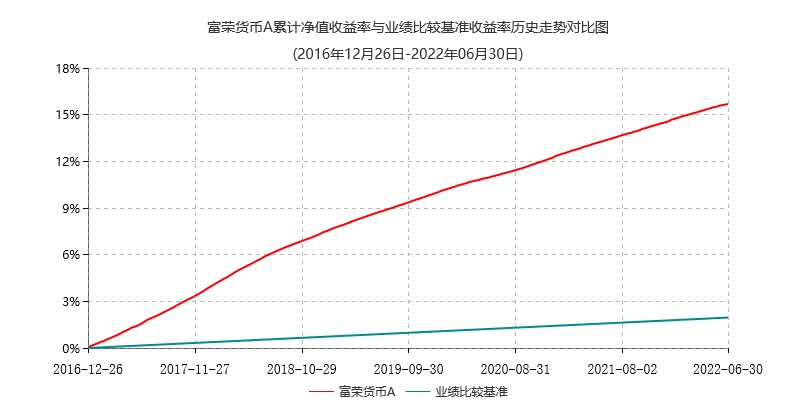 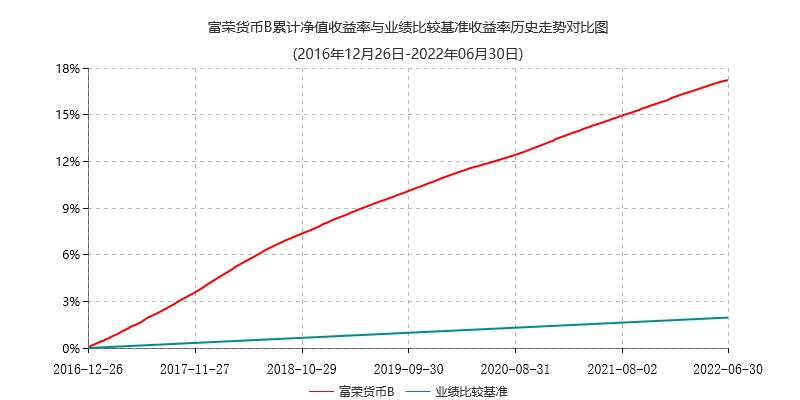 	注：本基金的建仓期为6个月，建仓期结束时各项资产配置比例符合基金合同规定。第十一部分  基金的财产（一）基金资产总值基金资产总值是指购买的各类证券及票据价值、银行存款本息和基金应收的申购基金款以及其他投资所形成的价值总和。（二）基金资产净值基金资产净值是指基金资产总值减去基金负债后的价值。（三）基金财产的账户基金托管人根据相关法律法规、规范性文件为本基金开立资金账户、证券账户以及投资所需的其他专用账户。开立的基金专用账户与基金管理人、基金托管人、基金销售机构和基金登记机构自有的财产账户以及其他基金财产账户相互独立。（四）基金财产的保管及处分本基金财产独立于基金管理人、基金托管人和基金销售机构的财产，并由基金托管人保管。基金管理人、基金托管人、基金登记机构和基金销售机构以其自有的财产承担其自身的法律责任，其债权人不得对本基金财产行使请求冻结、扣押或其他权利。除依法律法规和《基金合同》的规定处分外，基金财产不得被处分。基金管理人、基金托管人因依法解散、被依法撤销或者被依法宣告破产等原因进行清算的，基金财产不属于其清算财产。基金管理人管理运作基金财产所产生的债权，不得与其固有资产产生的债务相互抵销；基金管理人管理运作不同基金的基金财产所产生的债权债务不得相互抵销。第十二部分  基金资产的估值（一）估值日本基金的估值日为本基金相关的证券交易场所的交易日以及国家法律法规规定需要对外披露基金资产净值、各类基金份额的每万份基金已实现收益和7日年化收益率的非交易日。（二）估值对象基金所拥有的各类证券和银行存款本息、应收款项、其它投资等资产及负债。（三）估值方法1、本基金估值采用“摊余成本法”，即计价对象以买入成本列示，按照票面利率或协议利率并考虑其买入时的溢价与折价，在剩余存续期内按实际利率法进行摊销，每日计提损益。本基金不采用市场利率和上市交易的债券和票据的市价计算基金资产净值。2、为了避免采用“摊余成本法”计算的基金资产净值与按市场利率和交易市价计算的基金资产净值发生重大偏离，从而对基金份额持有人的利益产生稀释和不公平的结果，基金管理人于每一估值日，采用估值技术，对基金持有的估值对象进行重新评估，即“影子定价”。当影子定价确定的基金资产净值与摊余成本法计算的基金资产净值的负偏离度绝对值达到0.25%时，基金管理人应当在5个交易日内将负偏离度绝对值调整到0.25%以内。当正偏离度绝对值达到0.5%时，基金管理人应当暂停接受申购并在5个交易日内将正偏离度绝对值调整到0.5%以内。当负偏离度绝对值达到0.5%时，基金管理人应当使用风险准备金或者固有资金弥补潜在资产损失，将负偏离度绝对值控制在0.5%以内。当负偏离度绝对值连续两个交易日超过0.5%时，基金管理人应当采用公允价值估值方法对持有投资组合的账面价值进行调整，或者采取暂停接受所有赎回申请并终止基金合同进行财产清算等措施。3、如有确凿证据表明按上述方法进行估值不能客观反映其公允价值的，基金管理人可根据具体情况与基金托管人商定后，按最能反映公允价值的价格估值。4、相关法律法规以及监管部门有强制规定的，从其规定。如有新增事项，按国家最新规定估值。如基金管理人或基金托管人发现基金估值违反基金合同订明的估值方法、程序及相关法律法规的规定或者未能充分维护基金份额持有人利益时，应立即通知对方，共同查明原因，双方协商解决。根据有关法律法规，基金资产净值、每万份基金已实现收益及7日年化收益率计算和基金会计核算的义务由基金管理人承担。本基金的基金会计责任方由基金管理人担任，因此，就与本基金有关的会计问题，如经相关各方在平等基础上充分讨论后，仍无法达成一致的意见，按照基金管理人对基金资产净值、各类基金份额的每万份基金已实现收益和7日年化收益率的计算结果对外予以公布。（四）估值程序1、每万份基金已实现收益是按照相关法规计算的每万份基金份额的日已实现收益，精确到小数点后第4位，小数点后第5位四舍五入。本基金7日年化收益率是以最近7日(含节假日)收益所折算的年资产收益率，精确到0.001%，百分号内小数点后第4位四舍五入。国家另有规定的，从其规定。2、基金管理人应每个工作日对基金资产估值。但基金管理人根据法律法规或基金合同的规定暂停估值时除外。基金管理人每个工作日对基金资产估值后，将估值结果发送基金托管人，经基金托管人复核无误后，由基金管理人对外公布。（五）估值错误的处理基金管理人和基金托管人将采取必要、适当、合理的措施确保基金资产估值的准确性、及时性。当基金资产的计价导致每万份基金已实现收益小数点后4位或7日年化收益率百分号内小数点后3位以内发生差错时，视为估值错误。基金合同的当事人应按照以下约定处理：1、估值错误类型本基金运作过程中，如果由于基金管理人或基金托管人、或登记机构、或销售机构、或投资人自身的过错造成估值错误，导致其他当事人遭受损失的，过错的责任人应当对由于该估值错误遭受损失当事人(“受损方”)的直接损失按下述“估值错误处理原则”给予赔偿，承担赔偿责任。上述估值错误的主要类型包括但不限于：资料申报差错、数据传输差错、数据计算差错、系统故障差错、下达指令差错等。由于不可抗力原因造成投资人的交易资料灭失或被错误处理或造成其他差错，因不可抗力原因出现差错的当事人不对其他当事人承担赔偿责任，但因该差错取得不当得利的当事人仍应负有返还不当得利的义务。2、估值错误处理原则（1）估值错误已发生，但尚未给当事人造成损失时，估值错误责任方应及时协调各方，及时进行更正，因更正估值错误发生的费用由估值错误责任方承担；由于估值错误责任方未及时更正已产生的估值错误，给当事人造成损失的，由估值错误责任方对直接损失承担赔偿责任；若估值错误责任方已经积极协调，并且有协助义务的当事人有足够的时间进行更正而未更正，则其应当承担相应赔偿责任。估值错误责任方应对更正的情况向有关当事人进行确认，确保估值错误已得到更正。（2）估值错误的责任方对有关当事人的直接损失负责，不对间接损失负责，并且仅对估值错误的有关直接当事人负责，不对第三方负责。（3）因估值错误而获得不当得利的当事人负有及时返还不当得利的义务。但估值错误责任方仍应对估值错误负责。如果由于获得不当得利的当事人不返还或不全部返还不当得利造成其他当事人的利益损失(“受损方”)，则估值错误责任方应赔偿受损方的损失，并在其支付的赔偿金额的范围内对获得不当得利的当事人享有要求交付不当得利的权利；如果获得不当得利的当事人已经将此部分不当得利返还给受损方，则受损方应当将其已经获得的赔偿额加上已经获得的不当得利返还的总和超过其实际损失的差额部分支付给估值错误责任方。（4）估值错误调整采用尽量恢复至假设未发生估值错误的正确情形的方式。（5）估值错误责任方拒绝进行赔偿时，如果因基金管理人过错造成基金资产损失时，基金托管人应为基金的利益向基金管理人追偿，如果因基金托管人过错造成基金资产损失时，基金管理人应为基金的利益向基金托管人追偿。除基金管理人和托管人之外的第三方造成基金资产的损失，并拒绝进行赔偿时，由基金管理人负责向差错方追偿。（6）如果出现估值错误的当事人未按规定对受损方进行赔偿，并且依据法律、行政法规、《基金合同》或其他规定，基金管理人自行或依据法院判决、仲裁裁决对受损方承担了赔偿责任，则基金管理人有权向出现过错的当事人进行追索，并有权要求其赔偿或补偿由此发生的费用和遭受的损失。（7）按法律法规规定的其他原则处理估值错误。3、估值错误处理程序估值错误被发现后，有关的当事人应当及时进行处理，处理的程序如下：（1）查明估值错误发生的原因，列明所有的当事人，并根据估值错误发生的原因确定估值错误的责任方；（2）根据估值错误处理原则或当事人协商的方法对因估值错误造成的损失进行评估；（3）根据估值错误处理原则或当事人协商的方法由估值错误的责任方进行更正和赔偿损失；（4）根据估值错误处理的方法，需要修改基金登记机构交易数据的，由基金登记机构进行更正，并就估值错误的更正向有关当事人进行确认。4、基金估值错误处理的方法如下：（1）基金估值出现错误时，基金管理人应当立即予以纠正，通报基金托管人，并采取合理的措施防止损失进一步扩大。（2）错误偏差达到基金资产净值的0.25%时，基金管理人应当通报基金托管人并报中国证监会备案；错误偏差达到基金资产净值的0.5%时，基金管理人应当公告。（3）前述内容如法律法规或监管机关另有规定的，从其规定处理。（六）暂停估值的情形1、基金投资所涉及的证券交易市场遇法定节假日或因其他原因暂停营业时；2、因不可抗力致使基金管理人、基金托管人无法准确评估基金资产价值时；3、当前一估值日基金资产净值50%以上的资产出现无可参考的活跃市场价格且采用估值技术仍导致公允价值存在重大不确定性，经与基金托管人协商确认的；4、中国证监会和基金合同认定的其它情形。（七）基金净值的确认用于基金信息披露的基金资产净值、各类基金份额的每万份基金已实现收益和7日年化收益率由基金管理人负责计算，基金托管人负责进行复核。基金管理人应于每个工作交易结束后计算当日的基金资产净值、各类基金份额的每万份基金已实现收益和7日年化收益率并发送给基金托管人。基金托管人对净值计算结果复核确认后发送给基金管理人，由基金管理人对基金净值予以公布。（八）特殊情况的处理1、基金管理人或基金托管人按估值方法的第3项进行估值时，所造成的误差不作为基金资产估值错误处理。2、由于不可抗力，或证券交易所、登记结算公司发送的数据错误等原因，基金管理人和基金托管人虽然已经采取必要、适当、合理的措施进行检查，但是未能发现该错误而造成的基金份额净值计算错误，基金管理人、基金托管人免除赔偿责任。但基金管理人、基金托管人应积极采取必要的措施消除或减轻由此造成的影响。第十三部分  基金的收益与分配（一）基金利润的构成基金利润指基金利息收入、投资收益、公允价值变动收益和其他收入扣除相关费用后的余额，基金已实现收益指基金利润减去公允价值变动收益后的余额。（二）基金收益分配原则本基金收益分配应遵循下列原则：1、本基金每份基金份额享有同等分配权；2、本基金收益分配方式为红利再投资，免收再投资的费用；3、本基金根据每日基金收益情况，以每万份基金已实现收益为基准，为投资人每日计算当日收益并分配。通常情况下，本基金每月集中支付收益，结转为相应的基金份额；此外，本基金的收益支付方式经基金管理人和销售机构双方协商一致后可以按日支付。不论何种支付方式，当日收益均参与下一日的收益分配，不影响基金份额持有人实际获得的投资收益。投资人当日收益分配的计算保留到小数点后2位，小数点后第3位按去尾原则处理。因去尾形成的余额进行再次分配，直到分完为止；4、本基金根据每日收益情况，将当日收益全部分配，若当日已实现收益大于零时，为投资人记正收益；若当日已实现收益小于零时，为投资人记负收益；若当日已实现收益等于零时，当日投资人不记收益；5、本基金每日进行收益计算并分配，收益支付方式只采用红利再投资（即红利转基金份额）方式。若投资人在每月累计收益支付时，其累计收益为正值，则为投资人增加相应的基金份额；其累计收益为负值，则缩减投资人基金份额。基金管理人和销售机构双方协商一致后按日支付的，若当日已实现收益大于零时，则为投资人增加相应的基金份额；若当日已实现收益等于零时，则保持投资人基金份额不变；若当日已实现收益小于零时，则缩减投资人基金份额。若投资人赎回全部基金份额时，其对应收益将立即结清；若收益为负值，则从投资人赎回基金款中扣除；6、当日申购的基金份额自下一个工作日起，享有基金的收益分配权益；当日赎回的基金份额自下一个工作日起，不享有基金的收益分配权益；7、法律法规或监管机构另有规定的从其规定。在不违反法律法规及对基金份额持有人利益无实质不利影响的前提下，基金管理人可调整基金收益的分配原则和支付方式，不需召开基金份额持有人大会审议。（三）收益分配方案本基金按日计算并分配收益，每月例行对上一月分配的未付收益进行收益结转，基金管理人不另行公告。若基金管理人和销售机构双方协商一致后按日支付收益的，每日收益结转亦不再另行公告。（四）收益分配的时间和程序本基金每日进行收益分配。每个工作日公告前一个开放日各类基金份额的每万份基金已实现收益和7日年化收益率。若遇法定节假日，应于节假日结束后第二个自然日，披露节假日期间各类基金份额的每万份基金已实现收益和节假日最后一日的7日年化收益率，以及节假日后首个开放日各类基金份额的每万份基金已实现收益和7日年化收益率。经中国证监会同意，可以适当延迟计算或公告。法律法规另有规定的，从其规定。（五）本基金每万份基金已实现收益及7日年化收益率的计算见基金合同第十八部分。第十四部分  基金的费用与税收（一）基金费用的种类1、基金管理人的管理费；2、基金托管人的托管费；3、销售服务费；4、《基金合同》生效后与基金相关的信息披露费用；5、《基金合同》生效后与基金相关的会计师费、律师费和诉讼费；6、基金份额持有人大会费用；7、基金的证券交易费用；8、基金的银行汇划费用；9、账户开户费用、账户维护费用；10、按照国家有关规定和《基金合同》约定，可以在基金财产中列支的其他费用。（二）基金费用计提方法、计提标准和支付方式1、基金管理人的管理费本基金的管理费按前一日基金资产净值的0.33%年费率计提。管理费的计算方法如下：H＝E×0.33%÷当年天数H 为每日应计提的基金管理费E 为前一日基金资产净值基金管理费每日计提，逐日累计至每月月末，按月支付，由基金管理人向基金托管人发送基金管理费划款指令，基金托管人复核后于次月前5个工作日内从基金财产中一次性支付给基金管理人。若遇法定节假日、公休假等，支付日期顺延。2、基金托管人的基金托管费本基金的托管费按前一日基金资产净值的0.1%年费率计提。托管费的计算方法如下：H=E×0.1%÷当年天数H 为每日应计提的基金托管费E 为前一日的基金资产净值基金托管费每日计提，逐日累计至每月月末，按月支付，由基金管理人向基金托管人发送基金托管费划款指令，基金托管人复核后于次月前5个工作日内从基金财产中一次性支取。若遇法定节假日、公休日等，支付日期顺延。3、基金销售服务费本基金 A 类基金份额的年销售服务费率为 0.25%；B 类基金份额的年销售服务费率为 0.01%。销售服务费计提的计算公式具体如下：H＝E×该类基金份额的年销售服务费率÷当年天数H 为每日该类基金份额应计提的基金销售服务费E 为前一日该类基金份额的基金资产净值基金销售服务费每日计提，逐日累计至每月月末，按月支付。由基金管理人向基金托管人发送基金销售服务费划款指令，基金托管人复核后于次月前5 个工作日内从基金财产中一次性支付给注册登记机构，由注册登记机构代付给销售机构。若遇法定节假日、休息日或不可抗力致使无法按时支付的，支付日期顺延至最近可支付日支付。上述“一、基金费用的种类“中第4－10项费用”，根据有关法规及相应协议规定，按费用实际支出金额列入当期费用，由基金托管人从基金财产中支付。（三）不列入基金费用的项目下列费用不列入基金费用：1、基金管理人和基金托管人因未履行或未完全履行义务导致的费用支出或基金财产的损失；2、基金管理人和基金托管人处理与基金运作无关的事项发生的费用；3、《基金合同》生效前的相关费用；4、其他根据相关法律法规及中国证监会的有关规定不得列入基金费用的项目。（四）基金税收本基金运作过程中涉及的各纳税主体，其纳税义务按国家税收法律、法规执行。第十五部分  基金的会计与审计（一）基金会计政策1、基金管理人为本基金的基金会计责任方；2、基金的会计年度为公历年度的1月1日至12月31日；基金首次募集的会计年度按如下原则：如果基金合同生效少于2个月，可以并入下一个会计年度披露；3、基金核算以人民币为记账本位币，以人民币元为记账单位；4、会计制度执行国家有关会计制度；5、本基金独立建账、独立核算；6、基金管理人及基金托管人各自保留完整的会计账目、凭证并进行日常的会计核算，按照有关规定编制基金会计报表；7、基金托管人每月与基金管理人就基金的会计核算、报表编制等进行核对并以书面方式确认。（二）基金的年度审计1、基金管理人聘请与基金管理人、基金托管人相互独立的、具有证券、期货相关业务资格的会计师事务所及其注册会计师对本基金的年度财务报表进行审计；2、会计师事务所更换经办注册会计师，应事先征得基金管理人同意；3、基金管理人认为有充足理由更换会计师事务所，须通报基金托管人。更换会计师事务所需在2个工作日内在指定媒介公告。第十六部分  基金的信息披露（一）本基金的信息披露应符合《基金法》、《运作办法》、《信息披露办法》、《基金合同》及其他有关规定。（二）信息披露义务人本基金信息披露义务人包括基金管理人、基金托管人、召集基金份额持有人大会的基金份额持有人等法律法规和中国证监会规定的自然人、法人和非法人组织。本基金信息披露义务人以保护基金份额持有人利益为根本出发点，按照法律法规和中国证监会的规定披露基金信息，并保证所披露信息的真实性、准确性和完整性、及时性、简明性和易得性。本基金信息披露义务人应当在中国证监会规定时间内，将应予披露的基金信息通过中国证监会指定的媒介和基金管理人、基金托管人的互联网网站（以下简称“网站”）等媒介披露，并保证基金投资者能够按照《基金合同》约定的时间和方式查阅或者复制公开披露的信息资料。（三）本基金信息披露义务人承诺公开披露的基金信息，不得有下列行为：1、虚假记载、误导性陈述或者重大遗漏；2、对证券投资业绩进行预测；3、违规承诺收益或者承担损失；4、诋毁其他基金管理人、基金托管人或者基金销售机构；5、登载任何自然人、法人或者非法人组织的祝贺性、恭维性或推荐性的文字；6、中国证监会禁止的其他行为。（四）本基金公开披露的信息应采用中文文本。如同时采用外文文本的，基金信息披露义务人应保证不同文本的内容一致。不同文本之间发生歧义的，以中文文本为准。本基金公开披露的信息采用阿拉伯数字；除特别说明外，货币单位为人民币元。（五）公开披露的基金信息公开披露的基金信息包括：1、基金招募说明书、基金合同、基金托管协议、基金产品资料概要（1）《基金合同》是界定合同当事人的各项权利、义务关系，明确基金份额持有人大会召开的规则及具体程序，说明基金产品的特性等涉及基金投资人重大利益的事项的法律文件。（2）基金招募说明书应当最大限度地披露影响基金投资人决策的全部事项，说明基金认购、申购和赎回安排、基金投资、基金产品特性、风险揭示、信息披露及基金份额持有人服务等内容。《基金合同》生效后，基金招募说明书的信息发生重大变更的，基金管理人应当在三个工作日内，更新基金招募说明书并登载在指定网站上；基金招募说明书其他信息发生变更的，基金管理人至少每年更新一次。基金终止运作的，基金管理人不再更新基金招募说明书。（3）基金托管协议是界定基金托管人和基金管理人在基金财产保管及基金运作监督等活动中的权利、义务关系的法律文件。(4)、基金产品资料概要是基金招募说明书的摘要文件，用于向投资者提供简明的基金概要信息。《基金合同》生效后，基金产品资料概要的信息发生重大变更的，基金管理人应当在三个工作日内，更新基金产品资料概要，并登载在指定网站及基金销售机构网站或营业网点；基金产品资料概要其他信息发生变更的，基金管理人至少每年更新一次。基金终止运作的，基金管理人不再更新基金产品资料概要。(5)、基金募集申请经中国证监会注册后，基金管理人应当在基金份额发售的三日前，将基金份额发售公告、基金招募说明书提示性公告和基金合同提示性公告登载在指定报刊上，将基金份额发售公告、基金招募说明书、基金产品资料概要、《基金合同》和基金托管协议登载在指定网站上，并将基金产品资料概要登载在基金销售机构网站或营业网点；基金托管人应当同时将基金合同、基金托管协议登载在网站上。2、基金份额发售公告基金管理人应当就基金份额发售的具体事宜编制基金份额发售公告，并在披露招募说明书的当日登载于指定媒介上。3、基金合同生效公告基金管理人应当在收到中国证监会确认文件的次日在指定媒介上登载基金合同生效公告。4、基金净值信息（1）本基金的基金合同生效后，在开始办理基金份额申购或者赎回前，基金管理人将至少每周在指定网站披露一次基金资产净值、各类基金份额的每万份基金已实现收益和7日年化收益率；每万份基金已实现收益和7日年化收益率的计算方法如下：日每万份基金已实现收益＝当日基金份额的已实现收益/当日基金份额总额×100007日年化收益率的计算方法:7日年化收益率以最近七个自然日的每万份基金已实现收益按每日复利折算出的年收益率。计算公式为：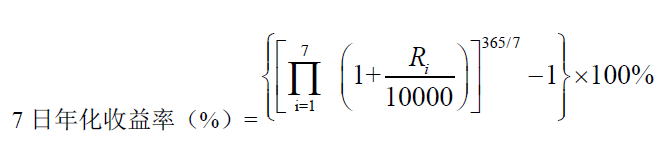 其中，Ri为最近第i个自然日(包括计算当日)的每万份基金已实现收益。每万份基金已实现收益采用四舍五入保留至小数点后第4位，7日年化收益率采用四舍五入保留至百分号内小数点后第3位。如果基金成立不足7日，按类似规则计算。（2）在开始办理基金份额申购或者赎回后，基金管理人应当在不晚于每个开放日的次日，通过指定网站、基金销售机构网站或营业网点，披露开放日各类基金份额的每万份基金已实现收益和7日年化收益率，若遇法定节假日，应于节假日结束后第二个自然日，披露节假日期间各类基金份额的每万份基金已实现收益和节假日最后一日的7日年化收益率，以及节假日后首个开放日各类基金份额的每万份基金已实现收益和7日年化收益率。经中国证监会同意，可以适当延迟计算或公告。法律法规另有规定的，从其规定。（3）基金管理人应在不晚于半年度和年度最后一日的次日，在指定网站披露半年度和年度最后一日的基金资产净值、各类基金份额的每万份基金已实现收益和7日年化收益率。5、基金定期报告，包括基金年度报告、基金中期报告和基金季度报告。如报告期内出现单一投资者持有基金份额达到或超过基金总份额20%的情形, 为保障其他投资者利益, 基金管理人至少应当在定期报告”影响投资者决策的其他重要信息”项下披露该投资者的类别、报告期末持有份额及占比、报告期内持有份额变化情况及本基金的特有风险, 中国证监会认定的特殊情形除外。本基金持续运作过程中, 应当在基金年度报告和中期报告中披露基金组合资产情况及其流动性风险分析等。本基金应当在年度报告、中期报告中至少披露报告期末基金前10名基金份额持有人的类别、持有份额及占总份额的比例等信息。基金管理人应当在每年结束之日起三个月内，编制完成基金年度报告，将年度报告登载在指定网站上，将年度报告提示性公告登载在指定报刊上。基金年度报告中的财务会计报告应当经过具有证券、期货相关业务资格的会计师事务所审计。基金管理人应当在上半年结束之日起两个月内，编制完成基金中期报告，将中期报告登载在指定网站上，并将中期报告提示性公告登载在指定报刊上。基金管理人应当在每个季度结束之日起15个工作日内，编制完成基金季度报告，将季度报告登载在指定网站上，并将季度报告提示性公告登载在指定报刊上。《基金合同》生效不足2个月的，基金管理人可以不编制当期季度报告、中期报告或者年度报告。6、临时报告本基金发生重大事件，有关信息披露义务人应在2日内编制临时报告书，并登载在指定报刊和指定网站上。前款所称重大事件，是指可能对基金份额持有人权益或者基金资产净值的价格产生重大影响的下列事件，包括：1、基金份额持有人大会的召开及决定的事项；2、基金终止上市交易、基金合同终止、基金清算；3、转换基金运作方式、基金合并；4、更换基金管理人、基金托管人、基金份额登记机构，基金改聘会计师事务所；5、基金管理人委托基金服务机构代为办理基金的份额登记、核算、估值等事项，基金托管人委托基金服务机构代为办理基金的核算、估值、复核等事项；6、基金管理人、基金托管人的法定名称、住所发生变更；7、基金管理人变更持有百分之五以上股权的股东、基金管理人的实际控制人变更；8、基金募集期延长或提前结束募集；9、基金管理人的高级管理人员、基金经理和基金托管人专门基金托管部门负责人发生变动；10、基金管理人的董事在最近12个月内变更超过百分之五十，基金管理人、基金托管人专门基金托管部门的主要业务人员在最近12个月内，变动超过百分之三十；11、涉及基金财产、基金管理业务、基金托管业务的诉讼或仲裁；12、基金管理人或其高级管理人员、基金经理因基金管理业务相关行为受到重大行政处罚、刑事处罚，基金托管人或其专门基金托管部门负责人因基金托管业务相关行为受到重大行政处罚、刑事处罚；13、基金管理人运用基金财产买卖基金管理人、基金托管人及其控股股东、实际控制人或者与其有重大利害关系的公司发行的证券或者承销期内承销的证券，或者从事其他重大关联交易事项，中国证监会另有规定的情形除外；14、基金收益分配事项；15、管理费、托管费、申购费、赎回费等费用计提标准、计提方式和费率发生变更；16、基金资产净值计价错误达基金资产净值百分之零点五；17、本基金开始办理申购、赎回；18、本基金暂定接受申购、赎回申请或重新接受申购、赎回申请；19、基金变更标的指数；20、基金份额停牌、复牌、暂停上市、恢复上市或终止上市交易；21、调整最小申购赎回单位、申购赎回方式及申购对价、赎回对价组成；22、调整基金份额类别的设置；23、基金推出新业务或服务；24、基金信息披露义务人认为可能对基金份额持有人权益或者基金份额的价格产生重大影响的其他事项或中国证监会规定的其他事项。7、澄清公告在基金合同期限内，任何公共媒体中出现的或者在市场上流传的消息可能对基金份额价格产生误导性影响或者引起较大波动，以及可能损害基金份额持有人权益的，相关信息披露义务人知悉后应当立即对该消息进行公开澄清，并将有关情况立即报告中国证监会、基金上市交易的证券交易所。8、清算报告基金合同终止的，基金管理人应当依法组织基金财产清算小组对基金财产进行清算并作出清算报告。基金财产清算小组应当将清算报告登载在指定网站上，并将清算报告提示性公告登载在指定报刊上。9、基金份额持有人大会决议基金份额持有人大会决定的事项，应当依法报中国证监会备案，并予以公告。10、资产支持证券的投资情况本基金投资资产支持证券，基金管理人应在基金年报及中期报告中披露其持有的资产支持证券总额、资产支持证券市值占基金净资产的比例和报告期内所有的资产支持证券明细。基金管理人应在基金季度报告中披露其持有的资产支持证券总额、资产支持证券市值占基金净资产的比例和报告期末按市值占基金净资产比例大小排序的前10名资产支持证券明细。11、中国证监会规定的其他信息。（六）信息披露事务管理基金管理人、基金托管人应当建立健全信息披露管理制度，指定专门部门及高级管理人员负责管理信息披露事务。基金信息披露义务人公开披露基金信息，应当符合中国证监会相关基金信息披露内容与格式准则等法规的规定。基金托管人应当按照相关法律法规、中国证监会的规定和《基金合同》的约定，对基金管理人编制的基金资产净值、各类基金份额的每万份基金已实现收益、7日年化收益率、基金定期报告、更新的招募说明书、基金产品资料概要、基金清算报告等公开披露的相关基金信息进行复核、审查，并向基金管理人进行书面或电子确认。基金管理人、基金托管人应当在指定报刊中选择一家报刊披露本基金信息。基金管理人、基金托管人应当向中国证监会基金电子披露网站报送拟披露的基金信息，并保证相关报送信息的真实、准确、完整、及时。基金管理人、基金托管人除依法在指定媒介上披露信息外，还可以根据需要在其他公共媒介披露信息，但是其他公共媒介不得早于指定媒介披露信息，并且在不同媒介上披露同一信息的内容应当一致。基金管理人、基金托管人除按法律法规要求披露信息外、也可着眼于为投资者决策提供有用信息的角度，在保证公平对待投资者、不误导投资者、不影响基金正常投资操作的前提下，自主提升信息披露服务的质量。具体要求应当符合中国证监会及自律规则的相关规定。前述自主披露如产生信息披露费用，该费用不得从基金财产中列支。为基金信息披露义务人公开披露的基金信息出具审计报告、法律意见书的专业机构，应当制作工作底稿，并将相关档案至少保存到《基金合同》终止后10年。（七）信息披露文件的存放与查阅依法必须披露的信息发布后，基金管理人、基金托管人应当按照相关法律法规规定将信息置备于公司住所、基金上市交易的证券交易所，供社会公众查阅、复制。（八）暂停或延迟信息披露的情形1、基金投资所涉及的证券交易所遇法定节假日或因其他原因暂停营业时；2、发生暂停估值的情形；3、法律法规规定、中国证监会或基金合同认定的其他情形。第十七部分  基金的风险揭示本基金的风险主要包括：市场风险、信用风险、管理风险、流动性风险、操作和技术风险、合规性风险、本基金特有的风险及其他风险。本基金本着科学、严谨的原则，对风险的识别、评估和控制的全过程进行管理。市场风险 基金主要投资于证券市场，而证券市场价格因受到经济因素、政治因素、投资心理和交易制度等各种因素的影响而产生波动，从而导致基金收益水平发生变化，产生风险。主要的风险因素包括： 1、政策风险因财政政策、货币政策、产业政策、地区发展政策等国家宏观政策发生变化，导致市场价格波动，影响基金收益而产生风险。2、经济周期风险随着经济运行的周期性变化，证券市场的收益水平也呈周期性变化，基金投资的收益水平也会随之变化，从而产生风险。3、利率风险金融市场利率的波动会导致证券市场价格和收益率的变动。利率直接影响着债券的价格和收益率，引起基金收益水平的变化。特别是短期利率变化以及货币市场投资工具市场价格的相关波动，会影响基金组合投资业绩。4、通货膨胀风险基金投资的目的是基金资产的保值增值，如果发生通货膨胀，基金投资于证券所获得的收益可能会被通货膨胀抵消，从而影响基金资产的保值增值。5、债券收益率曲线变动的风险债券收益率曲线变动风险是指与收益率曲线非平行移动有关的风险，单一的久期指标并不能充分反映这一风险的存在。6、再投资风险市场利率下降将影响固定收益类证券利息收入的再投资收益率，这与利率上升所带来的价格风险互为消长。信用风险 信用风险主要指债券、资产支持证券、短期融资券等信用证券发行主体信用状况恶化， 到期不能履行合约进行兑付的风险，另外，信用风险也包括证券交易对手因违约而产生的证券交割风险。 流动性风险 流动性风险是指因证券市场交易量不足，导致证券不能迅速、低成本地变现的风险。流动性风险还包括基金出现巨额赎回，致使没有足够的现金应付赎回支付所引致的风险。操作风险 操作风险是指基金运作过程中，因内部控制存在缺陷或者人为因素造成操作失误或违反操作规程等引致的风险，例如，越权违规交易、会计部门欺诈、交易错误、IT系统故障等风险。 管理风险在基金管理运作过程中，基金管理人的研究水平、投资管理水平直接影响基金收益水平，如果基金管理人对经济形势和证券市场判断不准确、获取的信息不充分、投资操作出现失误等，都会影响基金的收益水平。合规性风险 合规风险指基金管理或运作过程中，违反国家法律、法规的规定，或者违反基金合同有关规定的风险。本基金的特有风险本基金投资于货币市场工具，可能面临较高流动性风险以及货币市场利率波动的系统性风险。货币市场利率的波动会影响基金的再投资收益，并影响到基金资产公允价值的变动。同时为应对赎回进行资产变现时，可能会由于货币市场工具交易量不足而面临流动性风险。 其它风险 1、在符合本基金投资理念的新型投资工具出现和发展后，如果投资于这些工具，基金可能会面临一些特殊的风险； 2、因技术因素而产生的风险，如计算机系统不可靠产生的风险； 3、因基金业务快速发展而在制度建设、人员配备、内控制度建立等方面不完善而产生的风险； 4、因人为因素而产生的风险，如内幕交易、欺诈行为等产生的风险；5、对主要业务人员如基金经理的依赖可能产生的风险； 6、战争、自然灾害等不可抗力可能导致基金资产的损失，影响基金收益水平，从而带来风险； 7、其他意外导致的风险。第十八部分  基金合同的变更、终止与基金财产的清算（一）《基金合同》的变更1、变更基金合同涉及法律法规规定或基金合同约定应经基金份额持有人大会决议通过的事项的，应召开基金份额持有人大会决议通过。对于可不经基金份额持有人大会决议通过的事项，由基金管理人和基金托管人同意后变更并公告，并报中国证监会备案。2、关于《基金合同》变更的基金份额持有人大会决议自生效后方可执行，决议生效后依照《信息披露办法》的有关规定在指定媒介公告。（二）基金合同的终止事由有下列情形之一的，《基金合同》应当终止：1、基金份额持有人大会决定终止的；2、基金管理人、基金托管人职责终止，在6个月内没有新基金管理人、新基金托管人承接的；3、《基金合同》约定的其他情形；4、相关法律法规和中国证监会规定的其他情况。（三）基金财产的清算1、基金财产清算小组：自出现《基金合同》终止事由之日起30个工作日内成立清算小组，基金管理人组织基金财产清算小组并在中国证监会的监督下进行基金清算。2、基金财产清算小组组成：基金财产清算小组成员由基金管理人、基金托管人、具有证券、期货相关业务资格的注册会计师、律师以及中国证监会指定的人员组成。基金财产清算小组可以聘用必要的工作人员。3、基金财产清算小组职责：基金财产清算小组负责基金财产的保管、清理、估价、变现和分配。基金财产清算小组可以依法进行必要的民事活动。4、基金财产清算程序：（1）《基金合同》终止情形出现时，由基金财产清算小组统一接管基金；（2）对基金财产和债权债务进行清理和确认；（3）对基金财产进行估值和变现；（4）制作清算报告；（5）聘请具有证券、期货相关业务资格的会计师事务所对清算报告进行外部审计，聘请律师事务所对清算报告出具法律意见书；（6）将清算报告报中国证监会备案并公告；（7）对基金剩余财产进行分配。5、基金财产清算的期限为6个月，但因本基金所持证券的流动性受到限制而不能及时变现的，清算期限相应顺延。（四）清算费用清算费用是指基金财产清算小组在进行基金清算过程中发生的所有合理费用，清算费用由基金财产清算小组优先从基金剩余财产中支付。（五）基金财产清算剩余资产的分配依据基金财产清算的分配方案，将基金财产清算后的全部剩余资产扣除基金财产清算费用、交纳所欠税款并清偿基金债务后，按基金份额持有人持有的基金份额比例进行分配。（六）基金财产清算的公告清算过程中的有关重大事项须及时公告；基金财产清算报告经具有证券、期货相关业务资格的会计师事务所审计并由律师事务所出具法律意见书后报中国证监会备案并公告。基金财产清算公告于基金财产清算报告报中国证监会备案后5个工作日内由基金财产清算小组进行公告。（七）基金财产清算账册及文件的保存基金财产清算账册及有关文件由基金托管人保存15年以上。第十九部分  基金合同的内容摘要（一）基金份额持有人、基金管理人和基金托管人的权利、义务一、	基金管理人的权利与义务1、根据《基金法》、《运作办法》及其他有关规定，基金管理人的权利包括但不限于：（1）依法募集基金；（2）自《基金合同》生效之日起，根据法律法规和《基金合同》独立运用并管理基金财产；（3）依照《基金合同》收取基金管理费以及法律法规规定或中国证监会批准的其他费用；（4）销售基金份额；（5）召集基金份额持有人大会；（6）依据《基金合同》及有关法律规定监督基金托管人，如认为基金托管人违反了《基金合同》及国家有关法律规定，应呈报中国证监会和其他监管部门，并采取必要措施保护基金投资者的利益；（7）在基金托管人更换时，提名新的基金托管人；（8）选择、更换基金销售机构，对基金销售机构的相关行为进行监督和处理；（9）担任或委托其他符合条件的机构担任基金登记机构办理基金登记业务并获得《基金合同》规定的费用；（10）依据《基金合同》及有关法律规定决定基金收益的分配方案；	（11）在《基金合同》约定的范围内，拒绝或暂停受理申购与赎回申请；（12）依照法律法规为基金的利益行使因基金财产投资于证券所产生的权利；（13）在法律法规允许的前提下，为基金的利益依法为基金进行融资；（14）以基金管理人的名义，代表基金份额持有人的利益行使诉讼权利或者实施其他法律行为；	（15）选择、更换律师事务所、会计师事务所、证券经纪商或其他为基金提供服务的外部机构；	（16）在符合有关法律、法规的前提下，制订和调整有关基金认购、申购、赎回、转换和非交易过户等业务规则；（17）法律法规及中国证监会规定的和《基金合同》约定的其他权利。2、根据《基金法》、《运作办法》及其他有关规定，基金管理人的义务包括但不限于：（1）依法募集资金，办理基金份额的发售和登记事宜；（2）办理基金备案手续；（3）自《基金合同》生效之日起，以诚实信用、谨慎勤勉的原则管理和运用基金财产；（4）配备足够的具有专业资格的人员进行基金投资分析、决策，以专业化的经营方式管理和运作基金财产；（5）建立健全内部风险控制、监察与稽核、财务管理及人事管理等制度，保证所管理的基金财产和基金管理人的财产相互独立，对所管理的不同基金分别管理，分别记账，进行证券投资；（6）除依据《基金法》、《基金合同》及其他有关规定外，不得利用基金财产为自己及任何第三人谋取利益，不得委托第三人运作基金财产；（7）依法接受基金托管人的监督；（8）采取适当合理的措施使计算基金份额认购、申购、赎回和注销价格的方法符合《基金合同》等法律文件的规定，按有关规定计算并公告基金净值信息；（9）进行基金会计核算并编制基金财务会计报告；（10）编制季度报告、中期报告和年度基金报告；（11）严格按照《基金法》、《基金合同》及其他有关规定，履行信息披露及报告义务；（12）保守基金商业秘密，不泄露基金投资计划、投资意向等。除《基金法》、《基金合同》及其他有关规定另有规定外，在基金信息公开披露前应予保密，不向他人泄露；（13）按《基金合同》的约定确定基金收益分配方案，及时向基金份额持有人分配基金收益；（14）按规定受理申购与赎回申请，及时、足额支付赎回款项；（15）依据《基金法》、《基金合同》及其他有关规定召集基金份额持有人大会或配合基金托管人、基金份额持有人依法召集基金份额持有人大会；（16）按规定保存基金财产管理业务活动的会计账册、报表、记录和其他相关资料15年以上；（17）确保需要向基金投资者提供的各项文件或资料在规定时间发出，并且保证投资者能够按照《基金合同》规定的时间和方式，随时查阅到与基金有关的公开资料，并在支付合理成本的条件下得到有关资料的复印件；（18）组织并参加基金财产清算小组，参与基金财产的保管、清理、估价、变现和分配；（19）面临解散、依法被撤销或者被依法宣告破产时，及时报告中国证监会并通知基金托管人；（20）因违反《基金合同》导致基金财产的损失或损害基金份额持有人合法权益时，应当承担赔偿责任，其赔偿责任不因其退任而免除；（21）监督基金托管人按法律法规和《基金合同》规定履行自己的义务，基金托管人违反《基金合同》造成基金财产损失时，基金管理人应为基金份额持有人利益向基金托管人追偿；（22）当基金管理人将其义务委托第三方处理时，应当对第三方处理有关基金事务的行为承担责任；（23）以基金管理人名义，代表基金份额持有人利益行使诉讼权利或实施其他法律行为；	（24）基金管理人在募集期间未能达到基金的备案条件，《基金合同》不能生效，基金管理人承担全部募集费用，将已募集资金并加计银行同期活期存款利息在基金募集期结束后30日内退还基金认购人；（25）执行生效的基金份额持有人大会的决议；（26）建立并保存基金份额持有人名册；（27）法律法规及中国证监会规定的和《基金合同》约定的其他义务。二、基金托管人的权利与义务1、根据《基金法》、《运作办法》及其他有关规定，基金托管人的权利包括但不限于：（1）自《基金合同》生效之日起，依法律法规和《基金合同》的规定安全保管基金财产；（2）依《基金合同》约定获得基金托管费以及法律法规规定或监管部门批准的其他费用；（3）监督基金管理人对本基金的投资运作，如发现基金管理人有违反《基金合同》及国家法律法规行为，对基金财产、其他当事人的利益造成重大损失的情形，应呈报中国证监会，并采取必要措施保护基金投资者的利益；（4）根据相关市场规则，为基金开设证券账户、为基金办理证券交易资金清算；（5）提议召开或召集基金份额持有人大会；（6）在基金管理人更换时，提名新的基金管理人；（7）法律法规及中国证监会规定的和《基金合同》约定的其他权利。2、根据《基金法》、《运作办法》及其他有关规定，基金托管人的义务包括但不限于：（1）以诚实信用、勤勉尽责的原则持有并安全保管基金财产；（2）设立专门的基金托管部门，具有符合要求的营业场所，配备足够的、合格的熟悉基金托管业务的专职人员，负责基金财产托管事宜；（3）建立健全内部风险控制、监察与稽核、财务管理及人事管理等制度，确保基金财产的安全，保证其托管的基金财产与基金托管人自有财产以及不同的基金财产相互独立；对所托管的不同的基金分别设置账户，独立核算，分账管理，保证不同基金之间在账户设置、资金划拨、账册记录等方面相互独立；（4）除依据《基金法》、《基金合同》及其他有关规定外，不得利用基金财产为自己及任何第三人谋取利益，不得委托第三人托管基金财产；（5）保管由基金管理人代表基金签订的与基金有关的重大合同及有关凭证；（6）按规定开设基金财产的资金账户和证券账户,按照《基金合同》的约定，根据基金管理人的投资指令，及时办理清算、交割事宜；（7）保守基金商业秘密，除《基金法》、《基金合同》及其他有关规定另有规定外，在基金信息公开披露前予以保密，不得向他人泄露；（8）复核、审查基金管理人计算的基金净值信息；（9）办理与基金托管业务活动有关的信息披露事项；（10）对基金财务会计报告、季度报告、中期报告和年度报告出具意见，说明基金管理人在各重要方面的运作是否严格按照《基金合同》的规定进行；如果基金管理人有未执行《基金合同》规定的行为，还应当说明基金托管人是否采取了适当的措施；（11）保存基金托管业务活动的记录、账册、报表和其他相关资料15年以上；（12）从基金管理人或其委托的登记机构处接受并保存基金份额持有人名册；（13）按规定制作相关账册并与基金管理人核对；（14）依据基金管理人的指令或有关规定向基金份额持有人支付基金收益和赎回款项；（15）依据《基金法》、《基金合同》及其他有关规定，召集基金份额持有人大会或配合基金份额持有人依法召集基金份额持有人大会；（16）按照法律法规和《基金合同》的规定监督基金管理人的投资运作；（17）参加基金财产清算小组，参与基金财产的保管、清理、估价、变现和分配；（18）面临解散、依法被撤销或者被依法宣告破产时，及时报告中国证监会和银行监管机构，并通知基金管理人；（19）因违反《基金合同》导致基金财产损失时，应承担赔偿责任，其赔偿责任不因其退任而免除；（20）按规定监督基金管理人按法律法规和《基金合同》规定履行自己的义务，基金管理人因违反《基金合同》造成基金财产损失时，应为基金份额持有人利益向基金管理人追偿；（21）执行生效的基金份额持有人大会的决议；（22）法律法规及中国证监会规定的和《基金合同》约定的其他义务。三、基金份额持有人基金投资者持有本基金基金份额的行为即视为对《基金合同》的承认和接受，基金投资者自依据《基金合同》取得基金份额，即成为本基金份额持有人和《基金合同》的当事人，直至其不再持有本基金的基金份额。基金份额持有人作为《基金合同》当事人并不以在《基金合同》上书面签章或签字为必要条件。每份基金份额具有同等的合法权益。1、根据《基金法》、《运作办法》及其他有关规定，基金份额持有人的权利包括但不限于：（1）分享基金财产收益；（2）参与分配清算后的剩余基金财产；（3）依法转让或者申请赎回其持有的基金份额；（4）按照规定要求召开基金份额持有人大会或者召集基金份额持有人大会；（5）对基金份额持有人大会审议事项行使表决权；（6）对基金管理人、基金托管人、基金服务机构损害其合法权益的行为依法提起诉讼；（7）法律法规及中国证监会规定的和《基金合同》约定的其他权利。2、根据《基金法》、《运作办法》及其他有关规定，基金份额持有人的义务包括但不限于：（1）认真阅读并遵守《基金合同》、招募说明书等信息披露文件；（2）了解所投资基金产品，了解自身风险承受能力，自行承担投资风险；（3）关注基金信息披露，及时行使权利和履行义务；（4）缴纳基金认购、申购款项及法律法规和《基金合同》所规定的费用；（5）在其持有的基金份额范围内，承担基金亏损或者《基金合同》终止的有限责任；（6）不从事任何有损基金及其他《基金合同》当事人合法权益的活动；（7）执行生效的基金份额持有人大会的决议；（8）返还在基金交易过程中因任何原因获得的不当得利；（9）法律法规及中国证监会规定的和《基金合同》约定的其他义务。（二）基金份额持有人大会召集、议事及表决的程序和规则基金份额持有人大会由基金份额持有人组成，基金份额持有人的合法授权代表有权代表基金份额持有人出席会议并表决。基金份额持有人持有的每一基金份额拥有平等的投票权。本基金份额持有人大会不设日常机构。一、召开事由1、当出现或需要决定下列事由之一的，应当召开基金份额持有人大会：（1）终止《基金合同》；（2）更换基金管理人；（3）更换基金托管人；（4）转换基金运作方式；（5）调整提高基金管理人、基金托管人的报酬标准；（6）变更基金类别；（7）本基金与其他基金的合并；（8）变更基金投资目标、范围或策略；（9）变更基金份额持有人大会程序；（10）基金管理人或基金托管人要求召开基金份额持有人大会；（11）单独或合计持有本基金总份额10%以上（含10%）基金份额的基金份额持有人（以基金管理人收到提议当日的基金份额计算，下同）就同一事项书面要求召开基金份额持有人大会；（12）对基金合同当事人权利和义务产生重大影响的其他事项；（12）法律法规、《基金合同》或中国证监会规定的其他应当召开基金份额持有人大会的事项。2、以下情况可由基金管理人和基金托管人协商后修改，不需召开基金份额持有人大会：（1）调低除基金管理费、基金托管费外其他应由基金承担的费用；（2）法律法规要求增加的基金费用的收取；（3）在法律法规和《基金合同》规定的范围内且对现有基金份额持有人利益无实质性不利影响的前提下变更收费方式或调整基金份额类别设置；（4）因相应的法律法规发生变动而应当对《基金合同》进行修改；（5）对《基金合同》的修改对基金份额持有人利益无实质性不利影响或修改不涉及《基金合同》当事人权利义务关系发生重大变化；（6）在不违反法律法规、基金合同且对现有基金份额持有人利益无实质不利影响的前提下，基金管理人、登记机构、基金销售机构调整有关认购、申购、赎回、转换、基金交易、非交易过户、转托管等业务规则；（7）在法律法规或中国证监会允许的范围内且对现有基金份额持有人利益无实质不利影响的前提下推出新业务或服务；（8）按照法律法规和《基金合同》规定不需召开基金份额持有人大会的以外的其他情形。3、当影子定价确定的基金资产净值与摊余成本法计算的基金资产净值的负偏离度绝对值连续两个交易日超过0.5%，且基金管理人决定暂停接受所有赎回申请并终止基金合同，则基金合同将根据第十九部分的约定进行基金财产清算并终止，且无须召开基金份额持有人大会。（二）会议召集人及召集方式1、除法律法规规定或《基金合同》另有约定外，基金份额持有人大会由基金管理人召集。2、基金管理人未按规定召集或不能召集时，由基金托管人召集。3、基金托管人认为有必要召开基金份额持有人大会的，应当向基金管理人提出书面提议。基金管理人应当自收到书面提议之日起 10日内决定是否召集，并书面告知基金托管人。基金管理人决定召集的，应当自出具书面决定之日起60日内召开；基金管理人决定不召集，基金托管人仍认为有必要召开的，应当由基金托管人自行召集，并自出具书面决定之日起60日内召开并告知基金管理人，基金管理人应当配合。4、代表基金份额10%以上（含10%）的基金份额持有人就同一事项书面要求召开基金份额持有人大会，应当向基金管理人提出书面提议。基金管理人应当自收到书面提议之日起10日内决定是否召集，并书面告知提出提议的基金份额持有人代表和基金托管人。基金管理人决定召集的，应当自出具书面决定之日起60日内召开；基金管理人决定不召集，单独或合计代表基金份额10%以上（含10%）的基金份额持有人仍认为有必要召开的，应当向基金托管人提出书面提议。基金托管人应当自收到书面提议之日起10日内决定是否召集，并书面告知提出提议的基金份额持有人代表和基金管理人；基金托管人决定召集的，应当自出具书面决定之日起60日内召开。5、单独或合计代表基金份额10%以上（含10%）的基金份额持有人就同一事项要求召开基金份额持有人大会，而基金管理人、基金托管人都不召集的，单独或合计代表基金份额10%以上（含10%）的基金份额持有人有权自行召集，并至少提前30日报中国证监会备案。基金份额持有人依法自行召集基金份额持有人大会的，基金管理人、基金托管人应当配合，不得阻碍、干扰。6、基金份额持有人会议的召集人负责选择确定开会时间、地点、方式和权益登记日。三、召开基金份额持有人大会的通知时间、通知内容、通知方式1、召开基金份额持有人大会，召集人应于会议召开前30日，在指定媒介公告。基金份额持有人大会通知应至少载明以下内容：（1）会议召开的时间、地点和会议形式；（2）会议拟审议的事项、议事程序和表决方式；（3）有权出席基金份额持有人大会的基金份额持有人的权益登记日；（4）授权委托证明的内容要求（包括但不限于代理人身份，代理权限和代理有效期限等）、送达时间和地点；（5）会务常设联系人姓名及联系电话；（6）出席会议者必须准备的文件和必须履行的手续；（7）召集人需要通知的其他事项。2、采取通讯开会方式并进行表决的情况下，由会议召集人决定在会议通知中说明本次基金份额持有人大会所采取的具体通讯方式、委托的公证机关及其联系方式和联系人、书面表决意见寄交的截止时间和收取方式。3、如召集人为基金管理人，还应另行书面通知基金托管人到指定地点对表决意见的计票进行监督；如召集人为基金托管人，则应另行书面通知基金管理人到指定地点对表决意见的计票进行监督；如召集人为基金份额持有人，则应另行书面通知基金管理人和基金托管人到指定地点对表决意见的计票进行监督。基金管理人或基金托管人拒不派代表对书面表决意见的计票进行监督的，不影响表决意见的计票效力。四、基金份额持有人出席会议的方式基金份额持有人大会可通过现场开会方式、通讯开会方式或法律法规、监管机构允许的其他方式召开，会议的召开方式由会议召集人确定。1、现场开会。由基金份额持有人本人出席或以代理投票授权委托证明委派代表出席，现场开会时基金管理人和基金托管人的授权代表应当列席基金份额持有人大会，基金管理人或基金托管人不派代表列席的，不影响表决效力。现场开会同时符合以下条件时，可以进行基金份额持有人大会议程：（1）亲自出席会议者持有基金份额的凭证、受托出席会议者出具的委托人持有基金份额的凭证及委托人的代理投票授权委托证明符合法律法规、《基金合同》和会议通知的规定，并且持有基金份额的凭证与基金管理人持有的登记资料相符；（2）经核对，汇总到会者出示的在权益登记日持有基金份额的凭证显示，有效的基金份额不少于本基金在权益登记日基金总份额的二分之一（含二分之一）。参加基金份额持有人大会的基金份额持有人的基金份额低于上述规定比例的，召集人可以在原公告的基金份额持有人大会召开时间的三个月以后、六个月以内，就原定审议事项重新召集基金份额持有人大会。重新召集的基金份额持有人大会，应当有代三分之一（含三分之一）基金份额的基金份额持有人或其代理人参加，方可召开。2、通讯开会。通讯开会系指基金份额持有人将其对表决事项的投票以书面形式在表决截至日以前送达至召集人指定的地址。通讯开会应以书面方式进行表决。在同时符合以下条件时，通讯开会的方式视为有效：（1）会议召集人按《基金合同》约定公布会议通知后，在2个工作日内连续公布相关提示性公告；（2）召集人按基金合同约定通知基金托管人（如果基金托管人为召集人，则为基金管理人）到指定地点对书面表决意见的计票进行监督。会议召集人在基金托管人（如果基金托管人为召集人，则为基金管理人）和公证机关的监督下按照会议通知规定的方式收取基金份额持有人的书面表决意见；基金托管人或基金管理人经通知不参加收取书面表决意见的，不影响表决效力；（3）本人直接出具书面意见或授权他人代表出具书面意见的，基金份额持有人所持有的基金份额不小于在权益登记日基金总份额的二分之一（含二分之一）；参加基金份额持有人大会的基金份额持有人的基金份额低于上述规定比例的，召集人可以在原公告的基金份额持有人大会召开时间的三个月以后、六个月以内，就原定审议事项重新召集基金份额持有人大会。重新召集的基金份额持有人大会，应当有代表三分之一（含三分之一）基金份额的基金份额持有人或其代理人参加，方可召开。（4）上述第（3）项中直接出具书面意见的基金份额持有人或受托代表他人出具书面意见的代理人，同时提交的持有基金份额的凭证、受托出具书面意见的代理人出具的委托人持有基金份额的凭证及委托人的代理投票授权委托证明符合法律法规、《基金合同》和会议通知的规定，并与基金登记机构记录相符。3、在法律法规和监管机关允许的情况下，本基金的基金份额持有人亦可采用其他非书面方式授权其代理人出席基金份额持有人大会，具体方式由会议召集人确定并在会议通知中列明。4、在会议召开方式上，本基金亦可采用其他非现场方式或者以现场方式与非现场方式相结合的方式召开基金份额持有人大会，会议程序比照现场开会和通讯方式开会的程序进行。五、议事内容与程序1、议事内容及提案权议事内容为关系基金份额持有人利益的重大事项，如《基金合同》的重大修改、决定终止《基金合同》、更换基金管理人、更换基金托管人、与其他基金合并、法律法规及《基金合同》规定的其他事项以及会议召集人认为需提交基金份额持有人大会讨论的其他事项。基金份额持有人大会的召集人发出召集会议的通知后，对原有提案的修改应当在基金份额持有人大会召开前及时公告。基金份额持有人大会不得对未事先公告的议事内容进行表决。2、议事程序（1）现场开会在现场开会的方式下，首先由大会主持人按照下列第七条规定程序确定和公布监票人，然后由大会主持人宣读提案，经讨论后进行表决，并形成大会决议。大会主持人为基金管理人授权出席会议的代表，在基金管理人授权代表未能主持大会的情况下，由基金托管人授权其出席会议的代表主持；如果基金管理人授权代表和基金托管人授权代表均未能主持大会，则由出席大会的基金份额持有人和代理人所持表决权的二分之一以上（含二分之一）选举产生一名基金份额持有人作为该次基金份额持有人大会的主持人。基金管理人和基金托管人拒不出席或主持基金份额持有人大会，不影响基金份额持有人大会作出的决议的效力。会议召集人应当制作出席会议人员的签名册。签名册载明参加会议人员姓名（或单位名称）、身份证明文件号码、持有或代表有表决权的基金份额、委托人姓名（或单位名称）和联系方式等事项。（2）通讯开会在通讯开会的情况下，首先由召集人提前30日公布提案，在所通知的表决截止日期后2个工作日内在公证机关监督下由召集人统计全部有效表决，在公证机关监督下形成决议。六、表决基金份额持有人所持每份基金份额有一票表决权。基金份额持有人大会决议分为一般决议和特别决议：1、一般决议，一般决议须经参加大会的基金份额持有人或其代理人所持表决权的二分之一（含二分之一）以上通过方为有效；除下列第2项所规定的须以特别决议通过事项以外的其他事项均以一般决议的方式通过。2、特别决议，特别决议应当经参加大会的基金份额持有人或其代理人所持表决权的三分之二（含三分之二）以上通过方可做出。转换基金运作方式、与其他基金合并、更换基金管理人或者基金托管人、终止《基金合同》以特别决议通过方为有效。基金份额持有人大会采取记名方式进行投票表决。采取通讯方式进行表决时，除非在计票时有充分的相反证据证明，否则提交符合会议通知中规定的确认投资者身份文件的表决视为有效出席的投资者，表面符合会议通知规定的书面表决意见视为有效表决，表决意见模糊不清或相互矛盾的视为弃权表决，但应当计入出具书面意见的基金份额持有人所代表的基金份额总数。基金份额持有人大会的各项提案或同一项提案内并列的各项议题应当分开审议、逐项表决。七、计票1、现场开会（1）如大会由基金管理人或基金托管人召集，基金份额持有人大会的主持人应当在会议开始后宣布在出席会议的基金份额持有人和代理人中选举两名基金份额持有人代表与大会召集人授权的一名监督员共同担任监票人；如大会由基金份额持有人自行召集或大会虽然由基金管理人或基金托管人召集，但是基金管理人或基金托管人未出席大会的，基金份额持有人大会的主持人应当在会议开始后宣布在出席会议的基金份额持有人中选举三名基金份额持有人代表担任监票人。基金管理人或基金托管人不出席大会的，不影响计票的效力。（2）监票人应当在基金份额持有人表决后立即进行清点并由大会主持人当场公布计票结果。（3）如果会议主持人或基金份额持有人或代理人对于提交的表决结果有怀疑，可以在宣布表决结果后立即对所投票数要求进行重新清点。监票人应当进行重新清点，重新清点以一次为限。重新清点后，大会主持人应当当场公布重新清点结果。（4）计票过程应由公证机关予以公证,基金管理人或基金托管人拒不出席大会的，不影响计票的效力。2、通讯开会在通讯开会的情况下，计票方式为：由大会召集人授权的两名监督员在基金托管人授权代表（若由基金托管人召集，则为基金管理人授权代表）的监督下进行计票，并由公证机关对其计票过程予以公证。基金管理人或基金托管人拒派代表对书面表决意见的计票进行监督的，不影响计票和表决结果。八、生效与公告基金份额持有人大会的决议，召集人应当自通过之日起5日内报中国证监会备案。基金份额持有人大会的决议自表决通过之日起生效。基金份额持有人大会决议自生效之日起 2 个工作日内在指定媒介上公告。如果采用通讯方式进行表决，在公告基金份额持有人大会决议时，必须将公证书全文、公证机构、公证员姓名等一同公告。基金管理人、基金托管人和基金份额持有人应当执行生效的基金份额持有人大会的决议。生效的基金份额持有人大会决议对全体基金份额持有人、基金管理人、基金托管人均有约束力。九、本部分关于基金份额持有人大会召开事由、召开条件、议事程序、表决条件等规定，凡是直接引用法律法规的部分，如将来法律法规修改导致相关内容被取消或变更的，基金管理人提前公告后，可直接对本部分内容进行修改和调整，无需召开基金份额持有人大会审议。（三）基金合同解除和终止的事由、程序一、《基金合同》的变更1、变更基金合同涉及法律法规规定或本合同约定应经基金份额持有人大会决议通过的事项的，应召开基金份额持有人大会决议通过。对于可不经基金份额持有人大会决议通过的事项，由基金管理人和基金托管人同意后变更并公告，并报中国证监会备案。2、关于《基金合同》变更的基金份额持有人大会决议自报中国证监会完成备案手续后方可执行，决议生效后依照《信息披露办法》的有关规定在指定媒介公告。二、《基金合同》的终止事由有下列情形之一的，《基金合同》应当终止：1、基金份额持有人大会决定终止的；2、基金管理人、基金托管人职责终止，在6个月内没有新基金管理人、新基金托管人承接的；3、《基金合同》约定的其他情形；4、相关法律法规和中国证监会规定的其他情况。三、基金财产的清算1、基金财产清算小组：自出现《基金合同》终止事由之日起30个工作日内成立清算小组，基金管理人组织基金财产清算小组并在中国证监会的监督下进行基金清算。2、基金财产清算小组组成：基金财产清算小组成员由基金管理人、基金托管人、具有证券、期货相关业务资格的注册会计师、律师以及中国证监会指定的人员组成。基金财产清算小组可以聘用必要的工作人员。3、基金财产清算小组职责：基金财产清算小组负责基金财产的保管、清理、估价、变现和分配。基金财产清算小组可以依法进行必要的民事活动。4、基金财产清算程序：（1）《基金合同》终止情形出现时，由基金财产清算小组统一接管基金；（2）对基金财产和债权债务进行清理和确认；（3）对基金财产进行估值和变现；（4）制作清算报告；（5）聘请具有证券、期货相关业务资格的会计师事务所对清算报告进行外部审计，聘请律师事务所对清算报告出具法律意见书；（6）将清算报告报中国证监会备案并公告；（7）对基金剩余财产进行分配。5、基金财产清算的期限为6个月，但因本基金所持证券的流动性受到限制而不能及时变现的，清算期限相应顺延。四、清算费用清算费用是指基金财产清算小组在进行基金清算过程中发生的所有合理费用，清算费用由基金财产清算小组优先从基金财产中支付。五、基金财产清算剩余资产的分配依据基金财产清算的分配方案，将基金财产清算后的全部剩余资产扣除基金财产清算费用、交纳所欠税款并清偿基金债务后，按基金份额持有人持有的基金份额比例进行分配。六、基金财产清算的公告清算过程中的有关重大事项须及时公告；基金财产清算报告经具有证券、期货相关业务资格的会计师事务所审计并由律师事务所出具法律意见书后报中国证监会备案并公告。基金财产清算公告于基金财产清算报告报中国证监会备案后5个工作日内由基金财产清算小组进行公告。七、基金财产清算账册及文件的保存基金财产清算账册及有关文件由基金托管人保存15年以上。（四）争议解决方式各方当事人同意，因本基金合同而产生的或与本基金合同有关的一切争议，如经友好协商未能解决的，应提交华南国际经济贸易仲裁委员会，根据该会当时有效的仲裁规则进行仲裁，仲裁的地点为深圳市，仲裁裁决是终局的，并对相关各方当事人均有约束力。仲裁费用、律师费用由败诉方承担。争议处理期间，相关各方当事人应恪守基金管理人和基金托管人职责，继续忠实、勤勉、尽责地履行基金合同规定的义务，维护基金份额持有人的合法权益。《基金合同》受中国法律管辖。（五）基金合同存放地和投资人取得基金合同的方式《基金合同》可印制成册，供投资者在基金管理人、基金托管人、销售机构的办公场所和营业场所查阅。第二十部分  基金托管协议的内容摘要（一）托管协议当事人1、基金管理人名称：富荣基金管理有限公司注册地址：广州市南沙区海滨路171号南沙金融大厦11楼1101之一J20室办公地址：深圳市福田区八卦四路52号安吉尔大厦24层邮政编码：518038法定代表人：杨小舟成立日期：2016年1月25日批准设立机关及批准设立文号：中国证券监督管理委员会、证监许可【2015】3118号组织形式：有限责任公司注册资本： 2亿元人民币存续期间：永续经营经营范围：基金募集；基金销售；资产管理以及中国证监会许可的其它业务2、基金托管人名称：中国光大银行股份有限公司住所：北京市西城区太平桥大街25号中国光大中心法定代表人：李晓鹏成立时间：1992年8月18日批准设立机关和批准设立文号：国务院、国函[1992]7号注册资本：人民币466.79095亿元存续期间：持续经营基金托管资格批文及文号：证监基金字【2002】75号联系电话:010-63636363（二）基金托管人对基金管理人的业务监督和核查1、基金托管人根据有关法律法规的规定及基金合同的约定，对基金投资范围、投资比例进行监督。本基金投资于法律法规允许投资的金融工具，包括现金，期限在1年以内（含1年）的银行存款、债券回购、中央银行票据、同业存单，剩余期限在397天以内（含397天）的债券、非金融企业债务融资工具、资产支持证券，以及中国证监会、中国人民银行认可的其它具有良好流动性的货币市场工具。如法律法规或监管机构以后允许货币市场基金投资其他产品，基金管理人在履行适当的程序后，可以将其纳入投资范围。2、基金托管人根据有关法律法规的规定及基金合同的约定，对基金投资、融资比例进行监督。基金托管人按下述比例和调整期限进行监督：1、组合限制基金的投资组合应遵循以下限制：（1）本基金投资组合的平均剩余期限在每个交易日均不得超过120天，平均剩余存续期不得超过240 天；（2）本基金与由基金管理人管理的其他基金持有一家公司发行的证券，不得超过该证券的10%；（3）本基金投资于固定期限银行存款的比例不得超过基金资产净值的30%，但根据协议可提前支取的银行存款，不受此限制；（4）本基金投资于具有基金托管人资格的同一商业银行的银行存款、同业存单占基金资产净值的比例合计不得超过20%，投资于不具有基金托管人资格的同一商业银行的银行存款、同业存单占基金资产净值的比例合计不得超过5%；（5）本基金持有一家公司发行的证券，其市值不超过基金资产净值的10％；（6）本基金持有的全部资产支持证券，其市值不得超过基金资产净值的20%；本基金持有的同一（指同一信用级别）资产支持证券的比例，不得超过该资产支持证券规模的10%；本基金投资于同一原始权益人的各类资产支持证券的比例，不得超过基金资产净值的10%；本基金管理人管理的全部基金投资于同一原始权益人的各类资产支持证券，不得超过其各类资产支持证券合计规模的10%；（7）除发生巨额赎回、连续3 个交易日累计赎回20%以上或者连续5 个交易日累计赎回30%以上的情形外，本基金债券正回购的资金余额在每个交易日均不得超过基金资产净值的20%；（8）本基金的基金资产总值不得超过基金资产净值的140%；（9）同一机构发行的债券、非金融企业债务融资工具及其作为原始权益人的资产支持证券占基金资产净值的比例合计不得超过10%，国债、中央银行票据、政策性金融债券除外；（10）现金、国债、中央银行票据、政策性金融债券占基金资产净值的比例合计不得低于5%；（11）现金、国债、中央银行票据、政策性金融债券以及五个交易日内到期的其他金融工具占基金资产净值的比例合计不得低于10%；（12）到期日在10 个交易日以上的逆回购、银行定期存款等流动性受限资产投资占基金资产净值的比例合计不得超过30%；（13）在全国银行间债券市场债券回购的资金余额不得超过基金资产净值的40%；债券回购最长期限为1年，债券回购到期后不得展期；（14）本基金投资的资产支持证券须具有评级资质的资信评级机构进行持续信用评级，且其信用评级应不低于国内信用评级机构评定的AAA级或相当于AAA级的信用级别。本基金持有的资产支持证券信用等级下降、不再符合投资标准的，基金管理人应在评级报告发布之日起3个月内对其予以全部卖出。（15）本基金持有的全部资产支持证券，其市值不得超过基金资产净值的 20%；本基金持有的同一（指同一信用级别）资产支持证券的比例，不得超过该资产支持证券规模的10%；基金投资于同一原始权益人的各类资产支持证券的比例，不得超过基金资产净值的 10%；基金管理人管理的全部证券投资基金投资于同一原始权益人的各类资产支持证券，不得超过其各类资产支持证券合计规模的 10%；（16）当本基金前10名份额持有人的持有份额合计超过基金总份额的50%时, 本基金投资组合的平均剩余期限不得超过60天, 平均剩余存续期不得超过120天; 投资组合中现金、国债、中央银行票据、政策性金融债券以及5个交易日内到期的其他金融工具占基金资产净值的比例合计不得低于30%；（17）当本基金前10名份额持有人的持有份额合计超过基金总份额的20%时, 本基金投资组合的平均剩余期限不得超过90天, 平均剩余存续期不得超过180天; 投资组合中现金、国债、中央银行票据、政策性金融债券以及5个交易日内到期的其他金融工具占基金资产净值的比例合计不得低于20%；（18）本基金主动投资于流动性受限资产的市值合计不得超过基金资产净值的10%；因证券市场波动、基金规模变动等基金管理人之外的因素致使基金不符合前款所规定比例限制的, 基金管理人不得主动新增流动性受限资产的投资；（19）同一基金管理人管理的全部货币市场基金投资于同一商业银行的银行存款及其发行的同业存单与债券, 不得超过该商业银行最近一个季度末净资产的10%；（20）本基金投资于主体信用评级低于AAA的机构发行的金融工具占基金资产净值的比例合计不得超过10%, 其中单一机构发行的金融工具占基金资产净值的比例合计不得超过2%; 前述金融工具包括债券、非金融企业债务融资工具、银行存款、同业存单、相关机构作为原始权益人的资产支持证券及中国证监会认定的其他品种；（21）本基金与私募类证券资管产品及中国证监会认定的其他主体为交易对手开展逆回购交易的, 可接受质押品的资质要求应当与基金合同约定的投资范围保持一致；（22）法律法规及中国证监会规定的和《基金合同》约定的其他投资限制。除上述第（1）、（10）、（14）、（18）、（21）条外，因基金规模或市场变化导致本基金投资组合不符合以上比例限制的，基金管理人应在10个交易日内调整完毕，以达到上述标准，但中国证监会规定的特殊情形除外。法律法规另有规定时，从其规定。基金管理人应当自基金合同生效日起6个月内使基金的投资组合比例符合基金合同的有关约定。期间，基金的投资范围、投资策略应当符合基金合同的约定。基金托管人对基金的投资的监督与检查自基金合同生效之日起开始。法律法规或监管部门调整上述限制，则本基金投资将按照调整后的规则执行。2、本基金不得投资于以下金融工具：（1）股票和权证；（2）可转换债券、可交换债券；（3）剩余期限超过397天的债券、资产支持证券、非金融企业债务融资工具；（4）信用等级在AA+级以下的债券与非金融企业债务融资工具；（5）以定期存款利率为基准利率的浮动利率债券，已进入最后一个利率调整期的除外；（6）非在全国银行间债券交易市场或证券交易所交易的资产支持证券；（7）流通受限证券；（8）中国证监会、中国人民银行禁止投资的其他金融工具。如果法律法规或监管部门取消上述限制，则本基金投资不再受相关限制。基金托管人根据有关法律法规的规定及基金合同的约定，对本托管协议第十五条第（十二）款基金投资禁止行为进行监督。基金管理人运用基金财产买卖基金管理人、基金托管人及其控股股东、实际控制人或者与其有重大利害关系的公司发行的证券或者承销期内承销的证券，或者从事其他重大关联交易的，应当符合基金的投资目标和投资策略，遵循持有人利益优先原则，防范利益冲突，建立健全内部审批机制和评估机制，按照市场公平合理价格执行。相关交易必须事先得到基金托管人的同意，并按法律法规予以披露。重大关联交易应提交基金管理人董事会审议，并经过三分之二以上的独立董事通过。基金管理人董事会应至少每半年对关联交易事项进行审查。4、基金托管人根据有关法律法规的规定及基金合同的约定，对基金管理人参与银行间债券市场进行监督。基金管理人应在基金投资运作之前按照规定的数据格式向基金托管人提供符合法律法规及行业标准的、经慎重选择的、本基金适用的银行间债券市场交易对手名单，并约定各交易对手所适用的交易结算方式。基金管理人应严格按照交易对手名单的范围在银行间债券市场选择交易对手。基金托管人事后监督基金管理人是否按事前提供的银行间债券市场交易对手名单进行交易。基金管理人可以每半年对银行间债券市场交易对手名单及结算方式进行更新，新名单确定前已与本次剔除的交易对手所进行但尚未结算的交易，仍应按照协议进行结算。如基金管理人根据市场情况需要临时调整银行间债券市场交易对手名单及结算方式的，应向基金托管人说明理由，并在与交易对手发生交易前3个工作日内与基金托管人协商解决。基金管理人负责对交易对手的资信控制，按银行间债券市场的交易规则进行交易，并承担交易对手不履行合同造成的损失，基金托管人则根据银行间债券市场成交单对合同履行情况进行监督。如基金托管人事后发现基金管理人没有按照事先约定的交易对手进行交易时，基金托管人应及时提醒基金管理人，基金托管人不承担由此造成的任何损失和责任。5、基金管理人投资银行定期存款应符合相关法律法规约定。基金管理人应根据本协议的规定与基金托管人签订投资银行定期存款风险控制补充协议。基金管理人在投资银行定期存款的过程中，必须符合补充协议就投资品种、投资比例、存款期限等方面的限制。在投资过程中，基金托管人将严格按照补充协议中的约定对相关业务进行监督和审核。6、基金管理人投资中期票据应符合相关法律法规约定。基金管理人应根据本协议的规定与基金托管人签订投资中期票据风险控制补充协议。基金管理人在投资中期票据的过程中，必须严格按照补充协议中的限制性约定进行投资。在投资过程中，基金托管人将严格按照补充协议中的约定对相关业务进行监督和审核。7、基金托管人发现基金管理人的上述事项及投资指令或实际投资运作违反法律法规、基金合同和本托管协议的规定，应及时以电话提醒或书面提示等方式通知基金管理人限期纠正。基金管理人应积极配合和协助基金托管人的监督和核查。基金管理人收到书面通知后应在下一工作日前及时核对并以书面形式给基金托管人发出回函，就基金托管人合理的疑义进行解释或举证，说明违规原因及纠正期限，并保证在规定期限内及时改正。在上述规定期限内，基金托管人有权随时对通知事项进行复查，督促基金管理人改正。基金管理人对基金托管人通知的违规事项未能在限期内纠正的，基金托管人应报告中国证监会。8、基金管理人有义务配合和协助基金托管人依照法律法规、基金合同和本托管协议对基金业务执行核查。对基金托管人发出的书面提示，基金管理人应在规定时间内答复并改正，或就基金托管人合理的疑义进行解释或举证；对基金托管人按照法律法规、基金合同和本托管协议的要求需向中国证监会报送基金监督报告的事项，基金管理人应积极配合提供相关数据资料和制度等。9、若基金托管人发现基金管理人依据交易程序已经生效的指令违反法律、行政法规和其他有关规定，或者违反基金合同约定的，应当立即通知基金管理人。10、基金托管人发现基金管理人有重大违规行为，应及时报告中国证监会，同时通知基金管理人限期纠正，并将纠正结果报告中国证监会。基金管理人无正当理由，拒绝、阻挠对方根据本托管协议规定行使监督权，或采取拖延、欺诈等手段妨碍对方进行有效监督，情节严重或经基金托管人提出警告仍不改正的，基金托管人应报告中国证监会。（三）基金管理人对基金托管人的业务核查1、基金管理人对基金托管人履行托管职责情况进行核查，核查事项包括基金托管人安全保管基金财产、开设基金财产的资金账户和证券账户、复核基金管理人计算的基金资产净值和7日年化收益率、每万份基金已实现收益、根据基金管理人指令办理清算交收、相关信息披露和监督基金投资运作等行为。2、基金管理人发现基金托管人擅自挪用基金财产、未对基金财产实行分账管理、未执行或无故延迟执行基金管理人资金划拨指令、泄露基金投资信息等违反《基金法》、基金合同、本协议及其他有关规定时，应及时以书面形式通知基金托管人限期纠正。基金托管人收到通知后应及时核对并以书面形式给基金管理人发出回函，说明违规原因及纠正期限，并保证在规定期限内及时改正。在上述规定期限内，基金管理人有权随时对通知事项进行复查，督促基金托管人改正。基金托管人应积极配合基金管理人的核查行为，包括但不限于：提交相关资料以供基金管理人核查托管财产的完整性和真实性，在规定时间内答复基金管理人并改正。3、基金管理人发现基金托管人有重大违规行为，应及时报告中国证监会，同时通知基金托管人限期纠正，并将纠正结果报告中国证监会。基金托管人无正当理由，拒绝、阻挠对方根据本协议规定行使监督权，或采取拖延、欺诈等手段妨碍对方进行有效监督，情节严重或经基金管理人提出警告仍不改正的，基金管理人应报告中国证监会。（四）基金财产的保管1、基金财产保管的原则（1）基金财产应独立于基金管理人、基金托管人的固有财产；（2）基金托管人应安全保管基金财产；（3）基金托管人按照规定开设基金财产的资金账户、证券账户以及投资所需的其他账户；（4）基金托管人对所托管的不同基金财产分别设置账户，确保基金财产的完整与独立； （5）基金托管人根据基金管理人的指令，按照基金合同和本协议的约定保管基金财产，如有特殊情况双方可另行协商解决；（6）对于因为基金投资产生的应收资产，应由基金管理人负责与有关当事人确定到账日期并通知基金托管人，到账日基金财产没有到达基金账户的，基金托管人应及时通知并配合基金管理人采取措施进行催收。由此给基金财产造成损失的，基金管理人应负责向有关当事人追偿基金财产的损失；（7）除依据法律法规和基金合同的规定外，基金托管人不得委托第三人托管基金财产。2、基金募集期间及募集资金的验资（1）基金募集期间募集的资金应存于基金管理人开立的“基金募集专户”。该账户由基金管理人开立并管理。（2）基金募集期满或基金停止募集时，募集的基金份额总额、基金募集金额、基金份额持有人人数符合《基金法》、《运作办法》等有关规定后，基金管理人应将属于基金财产的全部资金划入基金托管人开立的基金托管专户，同时在规定时间内，聘请具有从事证券相关业务资格的会计师事务所进行验资，出具验资报告。出具的验资报告由参加验资的2名或2名以上中国注册会计师签字方为有效。（3）若基金募集期限届满，未能达到基金合同生效的条件，由基金管理人按规定办理退款等事宜。3、基金托管专户的开立和管理基金托管专户的名称:富荣货币市场基金托管账户开户行:中国光大银行深圳分行营业部（1）基金托管人以基金的名义在其营业机构开设基金托管专户，保管基金的银行存款。本基金的一切货币收支活动，包括但不限于投资、支付赎回金额、支付基金收益、收取申购款，均需通过基金托管专户进行。（2）基金托管专户的开立和使用，限于满足开展本基金业务的需要。基金托管人和基金管理人不得假借本基金的名义开立任何其他银行账户；亦不得使用基金的任何账户进行本基金业务以外的活动。（3）基金托管专户的开立和管理应符合有关法律法规以及银行业监督管理机构的其他有关规定。4、基金证券账户和结算备付金账户的开立和管理（1）基金托管人在中国证券登记结算有限责任公司上海分公司、深圳分公司为基金开立基金托管人与基金联名的证券账户。（2）基金证券账户的开立和使用，仅限于满足开展本基金业务的需要。基金托管人和基金管理人不得出借或未经对方同意擅自转让基金的任何证券账户，亦不得使用基金的任何账户进行本基金业务以外的活动。（3）基金证券账户的开立和证券账户卡的保管由基金托管人负责，账户资产的管理和运用由基金管理人负责。（4）基金托管人以基金托管人的名义在中国证券登记结算有限责任公司开立结算备付金账户，并代表所托管的基金完成与中国证券登记结算有限责任公司的一级法人清算工作，基金管理人应予以积极协助。结算备付金、交收价差资金等的收取按照中国证券登记结算有限责任公司的规定执行。（5）若中国证监会或其他监管机构在本托管协议订立日之后允许基金从事其他投资品种的投资业务，涉及相关账户的开立、使用的，若无相关规定，则基金托管人比照上述关于账户开立、使用的规定执行。5、银行间债券托管专户的开设和管理基金合同生效后，基金管理人负责以基金的名义申请并取得进入全国银行间同业拆借市场的交易资格，并代表基金进行交易；基金托管人负责以本基金的名义在中央国债登记结算有限责任公司和银行间市场清算所股份有限公司开设银行间债券市场债券托管账户，并代表基金进行银行间市场债券的结算。基金管理人和基金托管人共同代表基金签订全国银行间债券市场债券回购主协议，基金托管人保管协议正本，基金管理人保存协议副本。6、其他账户的开立和管理在本托管协议签订日之后，本基金被允许从事符合法律法规规定和《基金合同》约定的其他投资品种的投资业务时，如果涉及相关账户的开设和使用，由基金管理人协助基金托管人根据有关法律法规的规定和《基金合同》的约定，开立有关账户。该账户按有关规则使用并管理。7、基金财产投资的有关有价凭证等的保管基金财产投资的有关实物证券等有价凭证由基金托管人存放于基金托管人的保管库，也可存入中央国债登记结算有限责任公司、中国证券登记结算有限责任公司上海分公司/深圳分公司、银行间清算所股份有限公司或票据营业中心的代保管库，保管凭证由基金托管人持有。实物证券等有价凭证的购买和转让，由基金管理人和基金托管人共同办理。基金托管人对由基金托管人及基金托管人委托保管的机构以外机构实际有效控制的证券不承担保管责任。8、与基金财产有关的重大合同的保管与基金财产有关的重大合同的签署，由基金管理人负责。由基金管理人代表基金签署的、与基金财产有关的重大合同的原件分别由基金管理人、基金托管人保管。除本协议另有规定外，基金管理人代表基金签署的与基金财产有关的重大合同包括但不限于基金年度审计合同、基金信息披露协议及基金投资业务中产生的重大合同，基金管理人应保证基金管理人和基金托管人至少各持有一份正本的原件。基金管理人应在重大合同签署后及时将重大合同传真给基金托管人，并在30个工作日内将正本送达基金托管人处。重大合同的保管期限为基金合同终止后15年。对于无法取得二份以上正本的，基金管理人应向基金托管人提供与合同原件核对一致的加盖公章的合同传真件，未经双方协商一致或未在合同约定范围内，合同原件不得转移。（五）基金资产净值计算和会计核算1、基金资产净值的计算、复核与完成的时间及程序（1）基金资产净值基金资产净值是指基金资产总值减去负债后的金额。每万份基金已实现收益是按照相关法规计算的每万份基金份额的日已实现收益，精确到小数点后第4位，小数点后第5位四舍五入。7日年化收益率是以最近7日(含节假日)收益所折算的年资产收益率，精确到0.001%，百分号内小数点后第4位四舍五入。国家另有规定的，从其规定。基金管理人每个交易日计算基金资产净值、每万份基金已实现收益及7日年化收益率，并按规定公告。（2）复核程序基金管理人应每交易日对基金资产估值。但基金管理人根据法律法规或《基金合同》的规定暂停估值时除外。基金管理人每个交易日对基金资产估值后，将基金份额净值结果发送基金托管人，经基金托管人复核无误后，由基金管理人对外公布。（3）根据有关法律法规，基金资产净值计算和基金会计核算的义务由基金管理人承担。本基金的基金会计责任方由基金管理人担任，因此，就与本基金有关的会计问题，如经相关各方在平等基础上充分讨论后，仍无法达成一致意见的，按照基金管理人对基金资产净值的计算结果对外予以公布。2、基金资产估值方法和特殊情形的处理（1）估值对象基金所拥有的各类证券和银行存款本息、应收款项、其它投资等资产及负债。（2）估值方法1）本基金估值采用“摊余成本法”，即计价对象以买入成本列示，按照票面利率或协议利率并考虑其买入时的溢价与折价，在剩余存续期内按实际利率法进行摊销，每日计提损益。本基金不采用市场利率和上市交易的债券和票据的市价计算基金资产净值。2）为了避免采用“摊余成本法”计算的基金资产净值与按市场利率和交易市价计算的基金资产净值发生重大偏离，从而对基金份额持有人的利益产生稀释和不公平的结果，基金管理人于每一估值日，采用估值技术，对基金持有的估值对象进行重新评估，即“影子定价”。当“影子定价”确定的基金资产净值与“摊余成本法”计算的基金资产净值的负偏离度达到0.25%时，基金管理人应当在5个交易日内将负偏离度绝对值调整到0.25%以内。当正偏离度绝对值达到0.5%时，基金管理人应当暂停接受申购并在5个交易日内将正偏离度绝对值调整到0.5%以内。当负偏离度绝对值达到0.5%时，基金管理人应当使用风险准备金或者固有资金弥补潜在资产损失，将负偏离度绝对值控制在0.5%以内。当负偏离度绝对值连续两个交易日超过0.5%时，基金管理人应当采用公允价值估值方法对持有投资组合的账面价值进行调整，或在履行适当程序后采取暂停接受所有赎回申请并终止基金合同进行财产清算等措施。当前述情形发生时，基金管理人应履行信息披露义务。3）如有确凿证据表明按上述方法进行估值不能客观反映其公允价值的，基金管理人可根据具体情况与基金托管人商定后，按最能反映公允价值的价格估值。4）相关法律法规以及监管部门有强制规定的，从其规定。如有新增事项，按国家最新规定估值。如基金管理人或基金托管人发现基金估值违反基金合同订明的估值方法、程序及相关法律法规的规定或者未能充分维护基金份额持有人利益时，应立即通知对方，共同查明原因，双方协商解决。根据有关法律法规，基金资产净值、每万份基金已实现收益及7日年化收益率计算和基金会计核算的义务由基金管理人承担。本基金的基金会计责任方由基金管理人担任，因此，就与本基金有关的会计问题，如经相关各方在平等基础上充分讨论后，仍无法达成一致的意见，按照基金管理人对基金资产净值、各类基金份额的每万份基金已实现收益和7日年化收益率的计算结果对外予以公布。（3）特殊情形的处理基金管理人、基金托管人按估值方法的第3）项进行估值时，所造成的误差不作为基金份额净值错误处理。由于不可抗力，或证券交易所、登记结算公司发送的数据错误等原因，基金管理人和基金托管人虽然已经采取必要、适当、合理的措施进行检查，但是未能发现该错误而造成的基金份额净值计算错误，基金管理人、基金托管人免除赔偿责任。但基金管理人、基金托管人应积极采取必要的措施消除或减轻由此造成的影响。3、基金份额净值错误的处理方式基金管理人和基金托管人将采取必要、适当、合理的措施确保基金资产估值的准确性、及时性。当基金资产的计价导致每万份基金已实现收益小数点后4位或7日年化收益率百分号内小数点后3位以内发生差错时，视为估值错误。基金合同的当事人应按照以下约定处理：（1）估值错误类型本基金运作过程中，如果由于基金管理人或基金托管人、或登记机构、或销售机构、或投资人自身的过错造成估值错误，导致其他当事人遭受损失的，过错的责任人应当对由于该估值错误遭受损失当事人(“受损方”)的直接损失按下述“估值错误处理原则”给予赔偿，承担赔偿责任。上述估值错误的主要类型包括但不限于：资料申报差错、数据传输差错、数据计算差错、系统故障差错、下达指令差错等。（2）估值错误处理原则1）估值错误已发生，但尚未给当事人造成损失时，估值错误责任方应及时协调各方，及时进行更正，因更正估值错误发生的费用由估值错误责任方承担；由于估值错误责任方未及时更正已产生的估值错误，给当事人造成损失的，由估值错误责任方对直接损失承担赔偿责任；若估值错误责任方已经积极协调，并且有协助义务的当事人有足够的时间进行更正而未更正，则其应当承担相应赔偿责任。估值错误责任方应对更正的情况向有关当事人进行确认，确保估值错误已得到更正。2）估值错误的责任方对有关当事人的直接损失负责，不对间接损失负责，并且仅对估值错误的有关直接当事人负责，不对第三方负责。3）因估值错误而获得不当得利的当事人负有及时返还不当得利的义务。但估值错误责任方仍应对估值错误负责。如果由于获得不当得利的当事人不返还或不全部返还不当得利造成其他当事人的利益损失(“受损方”)，则估值错误责任方应赔偿受损方的损失，并在其支付的赔偿金额的范围内对获得不当得利的当事人享有要求交付不当得利的权利；如果获得不当得利的当事人已经将此部分不当得利返还给受损方，则受损方应当将其已经获得的赔偿额加上已经获得的不当得利返还的总和超过其实际损失的差额部分支付给估值错误责任方。4）估值错误调整采用尽量恢复至假设未发生估值错误的正确情形的方式。5）估值错误责任方拒绝进行赔偿时，如果因基金管理人过错造成基金资产损失时，基金托管人应为基金的利益向基金管理人追偿，如果因基金托管人过错造成基金资产损失时，基金管理人应为基金的利益向基金托管人追偿。除基金管理人和托管人之外的第三方造成基金资产的损失，并拒绝进行赔偿时，由基金管理人负责向差错方追偿。6）如果出现估值错误的当事人未按规定对受损方进行赔偿，并且依据法律、行政法规、《基金合同》或其他规定，基金管理人自行或依据法院判决、仲裁裁决对受损方承担了赔偿责任，则基金管理人有权向出现过错的当事人进行追索，并有权要求其赔偿或补偿由此发生的费用和遭受的损失。7）按法律法规规定的其他原则处理估值错误。（3）估值错误处理程序估值错误被发现后，有关的当事人应当及时进行处理，处理的程序如下：1）查明估值错误发生的原因，列明所有的当事人，并根据估值错误发生的原因确定估值错误的责任方；2）根据估值错误处理原则或当事人协商的方法对因估值错误造成的损失进行评估；3）根据估值错误处理原则或当事人协商的方法由估值错误的责任方进行更正和赔偿损失；4）根据估值错误处理的方法，需要修改基金登记机构交易数据的，由基金登记机构进行更正，并就估值错误的更正向有关当事人进行确认。（4）基金份额净值估值错误处理的方法如下：1）基金份额净值计算出现错误时，基金管理人应当立即予以纠正，通报基金托管人，并采取合理的措施防止损失进一步扩大。2）错误偏差达到基金资产净值的0.25%时，基金管理人应当通报基金托管人并报中国证监会备案；错误偏差达到基金资产净值的0.5%时，基金管理人应当公告。3）前述内容如法律法规或监管机关另有规定的，从其规定处理。4、暂停估值的情形（1）基金投资所涉及的证券交易市场遇法定节假日或因其他原因暂停营业时；（2）因不可抗力致使基金管理人、基金托管人无法准确评估基金资产价值时；（3）当前一估值日基金资产净值50%以上的资产出现无可参考的活跃市场价格且采用估值技术仍导致公允价值存在重大不确定性时, 基金管理人经与基金托管人协商确认的；（4）中国证监会和基金合同认定的其它情形。5、基金会计制度按国家有关部门规定的会计制度执行。6、基金账册的建立基金管理人进行基金会计核算并编制基金财务会计报告。基金管理人独立地设置、记录和保管本基金的全套账册。若基金管理人和基金托管人对会计处理方法存在分歧，应以基金管理人的处理方法为准。若当日核对不符，暂时无法查找到错账的原因而影响到基金资产净值的计算和公告的，以基金管理人的账册为准。7、基金财务报表与报告的编制和复核（1）财务报表的编制基金财务报表由基金管理人编制，基金托管人复核。（2）报表复核基金托管人在收到基金管理人编制的基金财务报表后，进行独立的复核。核对不符时，应及时通知基金管理人共同查出原因，进行调整，直至双方数据完全一致。(3)财务报表的编制与复核时间安排1）报表的编制基金管理人应当在每月结束后5个工作日内完成月度报表的编制；在每个季度结束之日起15个工作日内完成基金季度报告的编制；在上半年结束之日起两个月内完成基金中期报告的编制；在每年结束之日起三个月内完成基金年度报告的编制。基金年度报告的财务会计报告应当经过审计。基金合同生效不足两个月的，基金管理人可以不编制当期季度报告、中期报告或者年度报告。2）报表的复核基金管理人应及时完成报表编制，将有关报表提供基金托管人复核；基金托管人在复核过程中，发现双方的报表存在不符时，基金管理人和基金托管人应共同查明原因，进行调整，调整以国家有关规定为准。基金管理人应留足充分的时间，便于基金托管人复核相关报表及报告。（六）基金份额持有人名册的登记与保管基金份额持有人名册至少应包括基金份额持有人的名称和持有的基金份额。基金份额持有人名册由基金登记机构根据基金管理人的指令编制和保管，基金管理人应定期向基金托管人提供基金份额持有人名册，基金托管人得到基金管理人提供的持有人名册后与基金管理人分别进行保管。保管方式可以采用电子或文档的形式，保存期不少于15年。如不能妥善保管，则按相关法规承担责任。法律法规另有规定或有权机关另有要求的除外。基金托管人因编制基金定期报告等合理原因要求基金管理人提供相关资料时，基金管理人应将有关资料送交基金托管人，不得无故拒绝或延误提供，并保证其真实性、准确性和完整性。基金托管人不得将所保管的基金份额持有人名册用于基金托管业务以外的其他用途，并应遵守保密义务。（七）争议解决方式各方当事人同意，因基金合同而产生的或与基金合同有关的一切争议，如经友好协商未能解决的，任何一方均有权将争议提交华南国际经济贸易仲裁委员会，按照该会届时有效的仲裁规则进行仲裁。仲裁地点为深圳市。仲裁裁决是终局的，并对相关各方当事人均有约束力，仲裁费用和律师费用由败诉方承担。争议处理期间，双方当事人应恪守基金管理人和基金托管人职责，各自继续忠实、勤勉、尽责地履行基金合同和本托管协议规定的义务，维护基金份额持有人的合法权益。本协议受中国法律管辖。（八）托管协议的变更、终止与基金财产的清算1、托管协议的变更程序本协议双方当事人经协商一致，可以对协议进行修改。修改后的新协议，其内容不得与基金合同的规定有任何冲突。基金托管协议的变更报中国备案。。2、基金托管协议终止出现的情形（1）基金合同终止；（2）基金托管人解散、依法被撤销、破产或由其他基金托管人接管基金资产；（3）基金管理人解散、依法被撤销、破产或由其他基金管理人接管基金管理权；（4）发生法律法规或基金合同规定的终止事项。3、基金财产的清算（1）基金财产清算组：1）自出现基金合同终止事由之日起30个工作日内成立清算组，基金管理人组织基金财产清算组在中国证监会的监督下进行基金清算。2）基金财产清算组成员由基金管理人、基金托管人、具有证券、期货相关业务资格的注册会计师、律师以及中国证监会指定的人员组成。基金财产清算组可以聘用必要的工作人员。3）在基金财产清算过程中，基金管理人和基金托管人应各自履行职责，继续忠实、勤勉、尽责地履行基金合同和本托管协议规定的义务，维护基金份额持有人的合法权益。4）基金财产清算组负责基金财产的保管、清理、估价、变现和分配。基金财产清算组可以依法进行必要的民事活动。（2）基金财产清算程序基金合同终止，应当按法律法规和基金合同的有关规定对基金财产进行清算。基金财产清算程序主要包括：（1）《基金合同》终止情形出现时，由基金财产清算小组统一接管基金；（2）对基金财产和债权债务进行清理和确认；（3）对基金财产进行估值和变现；（4）制作清算报告；（5）聘请具有证券、期货相关业务资格的会计师事务所对清算报告进行外部审计，聘请律师事务所对清算报告出具法律意见书；（6）将清算报告报中国证监会备案并公告；（7）对基金剩余财产进行分配。基金财产清算的期限为6个月，但因本基金所持证券的流动性受到限制而不能及时变现的，清算期限相应顺延。（3）清算费用清算费用是指基金财产清算组在进行基金财产清算过程中发生的所有合理费用，清算费用由基金财产清算组优先从基金剩余财产中支付。（4）基金财产按下列顺序清偿：1）支付清算费用；2）交纳所欠税款；3）清偿基金债务；4）按基金份额持有人持有的基金份额比例进行分配。基金财产未按前款1）－3）项规定清偿前，不分配给基金份额持有人。（5）基金财产清算的公告基金财产清算公告于基金合同终止并报中国证监会备案后5个工作日内由基金财产清算组公告；清算过程中的有关重大事项须及时公告；基金财产清算结果经会计师事务所审计，律师事务所出具法律意见书后，由基金财产清算组报中国证监会备案并公告。（6）基金财产清算账册及文件的保存基金财产清算账册及有关文件由基金托管人保存15年以上。第二十一部分  对基金份额持有人的服务基金管理人承诺为基金份额持有人提供一系列服务，基金管理人根据基金份额持有人的需要和市场的变化，有权增加或变更服务项目。主要服务内容如下：（一）电话人工咨询服务投资者可以通过拨打基金管理人客服热线转人工坐席，进行基金业务的相关咨询，人工坐席服务时间为每周一至周五上午9:00-11:30，下午13:00-17:00（法定节假日及因此导致的证券交易所休市日除外）。针对非人工服务时间内的电话留言，基金管理人将设有专员进行及时回复。（二）自助查询服务投资者可通过基金管理人呼叫中心自动语音系统、基金管理人网上账户查询系统进行账户余额、交易情况、基金净值等信息查询。（三）邮件咨询服务投资者可通过电子邮件的形式向基金管理人提出疑问，针对投资者的问题，基金管理人将设有专员进行及时回复。（四）免费信息订阅服务为了给投资者带来良好的服务体验，基金管理人除了交易确认短信外，提供多个渠道的免费信息订阅服务。投资人可以通过基金管理人网站、客服热线等渠道提交信息定制申请，在申请获基金管理人确认后，基金管理人将通过手机短信、电子邮件等方式为客户发送所定制的信息。通过手机短信可定制的信息包括：月度短信账单、持有基金周末净值等；通过邮件定制的信息包括：电子对账单等信息。基金管理人将根据业务发展需要和实际情况，适时调整发送的定制信息内容。（五）资料邮寄服务基金管理人可免费为基金投资人提供基金持有证明和交易对账单邮寄服务。投资者可根据需要，通过基金管理人网站或客服热线定制、修改或取消该服务。（六）客户投诉受理服务投资人可以通过客服热线、书信、电子邮件等渠道，对基金管理人和销售机构所提供的服务进行投诉。对于工作日期间受理的投诉，以“及时回复”为处理原则，对于不能及时回复的投诉，基金管理人承诺在 3 个工作日之内对基金投资人的投诉做出回复。对于非工作日提出的投诉，基金管理人将在顺延到下 1 个工作日进行回复。（七）基金管理人联系方式 公司网址： www.furamc.com .cn电子信箱：service@furamc.com.cn客服热线：4006855600客户服务部门地址：深圳市福田区八卦四路安吉尔大厦24层，富荣基金管理有限公司客户服务部门（收）邮编：518029（八）如本招募说明书存在任何您/贵机构无法理解的内容，请通过上述联系方式联系基金管理人。请确保投资前，您/贵机构已经全面理解了本招募说明书。第二十二部分  其他应披露事项报告期内本基金及基金管理人的有关更新公告：第二十三部分  招募说明书存放及查阅方式依法必须披露的信息发布后，基金管理人、基金托管人应当按照相关法律法规规定将信息置备于公司住所、基金上市交易的证券交易所，供社会公众查阅、复制；投资人在支付工本费后，可在合理时间内取得上述文件复制件或复印件。对投资人按此种方式所获得的文件及其复印件，基金管理人保证文本的内容与所公告的内容完全一致。投资人还可以直接登录基金管理人的网站（www.furamc.com.cn）查阅和下载招募说明书第二十四部分  备查文件（一）中国证监会准予富荣货币市场基金募集注册的文件（二）《富荣货币市场基金基金合同》（三）《富荣货币市场基金托管协议》（四）关于申请募集富荣货币市场基金之法律意见（五）基金管理人业务资格批件、营业执照（六）基金托管人业务资格批件、营业执照（七）中国证监会要求的其他文件存放地点：上述备查文件存放在基金管理人、基金托管人的办公场所。查阅方式：投资人可以在办公时间免费查询；也可按工本费购买本基金备查文件复制件或复印件，但应以基金备查文件正本为准。富荣基金管理有限公司二〇二二年八月二日股东名称出资比例广州科技金融创新投资控股有限公司50%深圳嘉年实业股份有限公司45.1%湖南典勤投资开发有限公司4.9%序号代销机构名称代销机构信息1中国光大银行股份有限公司办公地址：北京市西城区太平桥大街25号中国光大中心
客服电话： 95595
公司网址：www.cebbank.com2平安银行股份有限公司注册（办公）地址：深圳市深南东路5047号深圳发展银行大厦客户服务电话：95511－3网址：www.bank.pingan.com3珠海华润银行股份有限公司办公地址：广东省珠海市吉大九州大道东1346号
客服电话：96588 
公司网址：www.crbank.com.cn4平安证券股份有限公司注册（办公）地址：深圳市福田中心区金田路4036号荣超大厦16-20层 客户服务电话：95511-8 网址：stock.pingan.com5粤开证券股份有限公司注册地址：广州经济技术开发区科学大道60号开发区控股中心21、22、23层客户服务电话：95564网址：www.lxsec.com6安信证券股份有限公司注册地址: 深圳市福田区金田路4018号安联大厦35层、28层A02单元客户服务电话：95517网址：http://www.essence.com.cn/7世纪证券有限责任公司注册（办公）地址：深圳市福田区深南大道招商银行大厦40-42层客服电话：4008323000网站： http://www.csco.com.cn8华鑫证券有限责任公司注册(办公)地址：深圳市福田区金田路4018号安联大厦28层A01、B01（b）单元客户服务电话：95323网址：www.cfsc.com.cn9长城证券股份有限公司注册（办公）地址：深圳市福田区深南大道6008号特区报业大厦14、16、17层客户服务热线：0755-33680000、400 6666 888网址：www.cgws.com10五矿证券有限公司办公地址： 深圳市南山区滨海大道与后海滨路交汇处滨海大道3165号五矿金融大厦（18-25层）客户服务电话：4001840028网址：www.wkzq.com.cn11东方财富证券股份有限公司注册(办公)地址：西藏自治区拉萨市柳梧新区国际总部城10栋楼 客户服务电话：95357网址： www.18.cn12光大证券股份有限公司注册(办公)地址 : 上海市静安区新闸路1508号客户服务电话：95525网址：www.ebscn.com13招商证券股份有限公司注册地址: 深圳市福田区福田街道福华一路111号客户服务电话：95565、4008888111网址：www.newone.com.cn14恒泰证券股份有限公司注册地址：内蒙古自治区呼和浩特市新城区海拉尔东街满世尚都办公商业综合楼客户服务电话：956088网址：www.cnht.com.cn15江苏金百临投资咨询股份有限公司办公地址：无锡市太湖新城锦溪道楝泽路9号楼客服电话：0510-9688988公司网址：www.jsjbl.com16上海基煜基金销售有限公司办公地址：上海市崇明县长兴镇潘园公路1800号2号楼6153室客服电话：400-820-5369公司网址：www.jiyufund.com.cn17奕丰金融销售有限公司注册地址: 深圳市前海深港合作区前湾一路1号A栋201室（入驻深圳市前海商务秘书有限公司）客户服务电话：400-684-0500网址：www.ifastps.com.cn18上海好买基金销售有限公司办公地址：上海市浦东新区浦东南路1118号鄂尔多斯大厦9楼客服电话：400-700-9665公司网址：www.ehowbuy.com19京东肯特瑞基金销售有限公司办公地址：北京市通州区亦庄经济技术开发区科创十一街18号院京东集团总部A座17层客服电话：95118公司网址：www.kenterui.jd.com20北京虹点基金销售有限公司办公地址：北京市朝阳区工人体育场北路甲2号裙房2层222单元客服电话：4000681176公司网址：www.hongdianfund.com21北京钱景基金销售有限公司办公地址：北京市海淀区丹棱街6号1幢9层1008-1012客服电话：4008936885公司网址：www.qianjing.com22蚂蚁（杭州）基金销售有限公司办公地址：浙江省杭州市西湖区万塘路18号黄龙时代广场B座6F 客服电话：4000766123公司网址： www.fund123.cn23浙江同花顺基金销售有限公司注册(办公)地址：浙江省杭州市余杭区同顺街18号同花顺大楼 客户服务电话：400-877-3772网址：www.5ifund.com24上海陆金所资产管理有限公司办公地址：中国（上海）自由贸易试验区陆家嘴环路1333号14楼09单元客服电话：4008219031公司网址：www.lufunds.com25上海联泰资产管理有限公司办公地址：中国（上海）自由贸易试验区富特北路277号3层310室客服电话：4000466788公司网址： www.66zichan.com26深圳金斧子投资咨询有限公司办公地址：深圳市南山区粤海街道科苑路16号东方科技大厦18楼客服电话：400-9500-888公司网址：www.jfzinv.com27上海天天基金销售有限公司办公地址：上海市徐汇区龙田路190号2号楼二层客服电话：4001818188公司网址： fund.eastmoney.com28珠海盈米财富管理有限公司办公地址：珠海市横琴新区宝华路6号105室-3491 客服电话：020-89629066公司网址：www.yingmi.cn29河南和信证券投资顾问股份有限公司办公地址：郑州市郑东新区金水东路南、农业东路西1号楼美盛中心24层2405 客服电话：0371-61777500公司网址：www.hexinsec.com30上海长量基金销售投资顾问有限公司办公地址：上海市浦东新区东方路1267号11层客服电话：400-820-2899公司网站： www.erichfund.com31上海万得基金销售有限公司 注册（办公）地址：中国（上海）自由贸易试验区福山路 33 号 11 楼 B 座 客户服务电话：400-799-1888 网址：www.520fund.com.cn32北京汇成基金销售有限公司办公地址：北京市西城区宣武门外大街甲1号环球财讯中心D座401 客服电话： 4006199059公司网址： www.hcjijin.com33深圳市新兰德证券投资咨询有限公司办公地址：北京市西城区宣武门外大街28号富卓大厦16层  客服电话：40081661188公司网址： 8.jrj.com.cn/34济安财富（北京）基金销售有限公司办公地址：北京市朝阳区东三环中路7号北京财富中心A座46层 客户服务电话：400-673-7010网址：www.jianfortune.com35方德保险代理有限公司注册(办公)地址：北京市东城区东直门外大街46号12层02室客户服务电话：010-64068617网址：http://www.fundsure.cn/36民商基金销售（上海）有限公司注册(办公)地址：上海黄浦区北京东路666号H区（东座）6楼A31室 客户服务电话：021-50206003网址：http://www.msftec.com 37大连网金基金销售有限公司注册(办公)地址：大连市沙河口区体坛路22号诺德大厦2层客户服务电话：4000-899-100网址： http://www.yibaijin.com/38深圳众禄基金销售股份有限公司注册（办公）地址：深圳市罗湖区梨园路物资控股置地大厦8楼客户服务电话：4006-788-887网址：众禄基金网 www.zlfund.cn基金买卖网 www.jjmmw.com39北京雪球基金销售有限公司	注册（办公）地址：北京市朝阳区阜通东大街1号院6号楼2单元21层222507客户服务电话：400 0618 518网址：http://danjuanapp.com/40泛华普益基金销售有限公司 注册（办公）地址：成都市成华区建设路9号高地中心1101 室客户服务电话：400-080-3388 网址：www.puyifund.com41深圳前海财厚基金销售有限公司办公地址：广东省深圳市南山区高新南十道 深圳湾科技生态园三区11栋A座3608室客户服务电话：400-128-6800网址：caiho.cn42上海挖财基金销售有限公司注册(办公)地址：中国（上海）自由贸易试验区扬高南路799号5楼01、02、03室客户服务电话：400-711-8718网址： www.wacaijijin.com43诺亚正行基金销售有限公司注册地址：上海市虹口区飞虹路360弄9号3724室办公地址：上海市杨浦区秦皇岛路32号东码头园区C栋客户服务电话：400－821－5399 网址：www.noah-fund.com44上海凯石财富基金销售有限公司注册地址：上海市黄浦区西藏南路765号602-115室办公地址：上海市黄浦区延安东路1号凯石大厦4楼客户服务电话：4006433389网址：www.vstonewealth.com45阳光人寿保险股份有限公司注册地址: 海南省三亚市迎宾路360-1号三亚阳光金融广场16层办公地址： 北京市朝阳区朝阳门外大街乙12号院1号昆泰国际大厦12层客户服务电话：95510网址：fund.sinosig.com46众惠基金销售有限公司注册（办公）地址：贵州省贵阳市观山湖区长岭北路贵阳国际金融中心二期商务区第C4栋30层客服电话：400-839-1818公司网站：www.hyzhfund.com47上海利得基金销售有限公司注册地址：上海市宝山区蕴川路5475号1033室客户服务电话：95733网址：www.leadfund.com.cn48南京苏宁基金销售有限公司注册(办公)地址 :南京市玄武区苏宁大道1-6号客户服务电话：025-66996699网址：www.snjijin.com49中证金牛（北京）投资咨询有限公司注册地址:北京市丰台区东管头1号2号楼2-45室客户服务电话：4008-909-998网址：www.jnlc.com50江苏汇林保大基金销售有限公司注册地址:南京市高淳区经济开发区古檀大道47号客户服务电话：025-66046166网址：www.huilinbd.com51玄元保险代理有限公司注册地址: 中国（上海）自由贸易试验区张杨路707号1105室客户服务电话：021-50701003网址：www.licaimofang.cn52宜信普泽（北京）基金销售有限公司注册地址: 北京市朝阳区建国路88号9号楼15层1809客户服务电话：4006099200网址：http://www.yixinfund.com/53喜鹊财富基金销售有限公司注册地址: 西藏拉萨市柳梧新区柳梧大厦1513室客户服务电话：400-699-7719网址：www.xiquefund.com54和耕传承基金销售有限公司注册地址：河南自贸试验区郑州片区（郑东）东风南路东康宁街北6号楼5楼503客户服务电话：4000-555-671网址：www. hgccpb.com55北京新浪仓石基金销售有限公司注册地址：北京市海淀区东北旺西路中关村软件园二期（西扩）N-1、N-2地块新浪总部科研楼5层518室客户服务电话：010-62675369网址：www.xincai.com56财咨道信息技术有限公司注册地址：辽宁省沈阳市浑南区白塔二南街18-2号B座601客户服务电话：400-003-5811网址：www.win-stock.com.cn57北京度小满基金销售有限公司注册地址: 北京市海淀区西北旺东路10号院西区4号楼1层103室客服电话：95055网站：www.duxiaoman.com58通华财富（上海）基金销售有限公司注册地址：上海市虹口区同丰路667弄107号201室客户服务电话：400-101-9301网址：www.tonghuafund.com59华瑞保险销售有限公司注册地址: 上海市嘉定区南翔镇众仁路399号运通星财富广场1号楼B座13、14层客户服务电话：952303网址：www.huaruisales.com60北京创金启富基金销售有限公司注册（办公）地址：北京市西城区白纸坊东街2号经济日报社A座综合楼712室客服电话：010-66154828 公司网站：corp.5irich.com61中国人寿股份有限公司注册地址：中国北京市西城区金融大街16号客户服务电话：95519网址：www.e-chinalife.com62腾安基金销售（深圳）有限公司注册（办公）地址：深圳市南山区海天二路33号腾讯滨海大厦15楼客服电话：95017(拨通后转 1 转 8) 公司网站：www.txfund.com63上海陆享基金销售有限公司注册（办公）地址：上海自由贸易试验区临港新片区环湖西二路888号1幢1区14032室客服电话：400-168-1235公司网站：www.luxxfund.com64和讯信息科技有限公司注册（办公）地址：北京市朝外大街22号 泛利大厦10层客服电话：400-920-0022公司网站：www.licaike.com65北京中植基金销售有限公司注册（办公）地址：北京市北京经济技术开发区宏达北 路 10 号五层 5122 室 客户服务电话：400-8980-618公司网站：https://www.zzfund.com66泰信财富基金销售有限公司注册（办公）地址：北京市朝阳区建国路乙118号京汇大厦1206客户服务电话：400-004-8821 网址：www.taixincf.com67宁波银行股份有限公司注册地址：浙江省宁波市鄞州区宁东路345号客户服务电话：95574网址：www.nbcb.cn68中山证券有限责任公司注册地址：深圳市南山区粤海街道蔚蓝海岸社区创业路1777号海信南方大厦21层、22层客服服务电话：95329公司网站：www.zszq.com69万联证券股份有限公司注册地址：广州市天河区珠江东路11号18、19楼全层客服服务电话：95322公司网站：www.wlzq.cn70中邮证券有限责任公司注册地址：陕西省西安市唐延路5号（陕西邮政信息大厦9-11层）客服服务电话：4008-888-005公司网站：www.cnpsec.com.cn份额类别A类基金份额B类基金份额首次认/申购最低金额1元5，000,000元单笔赎回最低份额1份1份基金账户最低基金份额余额1份5,000,000份销售服务费（年费率）0.25%0.01%序号项目金额(元)占基金总资产的比例（%）1固定收益投资7,344,709,057.4361.46其中：债券7,089,436,489.8559.32资产支持证券255,272,567.582.142买入返售金融资产3,801,405,839.6531.81其中：买断式回购的买入返售金融资产--3银行存款和结算备付金合计704,082,073.935.894其他资产100,547,390.580.845合计11,950,744,361.59100.00序号项目金额(元)占基金资产净值比例（％）1报告期内债券回购融资余额-8.75其中：买断式回购融资--2报告期末债券回购融资余额1,556,587,468.9414.99其中：买断式回购融资--项目天数报告期末投资组合平均剩余期限75报告期内投资组合平均剩余期限最高值76报告期内投资组合平均剩余期限最低值51序号平均剩余期限各期限资产占基金资产净值的比例（%）各期限负债占基金资产净值的比例（%）130天以内55.2214.99其中：剩余存续期超过397天的浮动利率债--230天(含)—60天20.08-其中：剩余存续期超过397天的浮动利率债--360天（含）—90天4.21-其中：剩余存续期超过397天的浮动利率债--490天(含)—120天5.47-其中：剩余存续期超过397天的浮动利率债--5120天(含)—397天（含）30.11-其中：剩余存续期超过397天的浮动利率债--合计合计115.0914.99序号债券品种摊余成本(元)占基金资产净值比例（％）1国家债券450,660,202.284.342央行票据--3金融债券322,764,028.183.11其中：政策性金融债322,764,028.183.114企业债券--5企业短期融资券1,907,519,362.6618.376中期票据--7同业存单4,408,492,896.7342.468其他--9合计7,089,436,489.8568.2710剩余存续期超过397天的浮动利率债券--序号债券代码债券名称债券数量(张)摊余成本(元)占基金资产净值比例(%)111221914522恒丰银行CD1454,000,000399,060,083.123.84211229889522富邦华一银行CD0963,500,000349,107,324.463.36311220602422交通银行CD0243,000,000296,372,857.082.85422991422贴现国债142,000,000199,898,280.451.93511222105622渤海银行CD0562,000,000199,193,375.911.92611221918322恒丰银行CD1832,000,000198,231,049.001.91711228173022华融湘江银行CD1392,000,000196,601,282.751.89811228140322昆仑银行CD0262,000,000195,281,669.421.88901228120222平安不动SCP0021,900,000191,259,335.801.841021021121国开111,500,000152,906,395.961.47项目偏离情况报告期内偏离度的绝对值在0.25(含)-0.5%间的次数0报告期内偏离度的最高值0.1009%报告期内偏离度的最低值0.0407%报告期内每个工作日偏离度的绝对值的简单平均值0.0646%序号证券代码证券名称数量(份)摊余成本(元)占基金资产净值比例(%)1136260安裕6优500,00051,369,424.660.49218374922远航31500,00042,128,269.560.41313636121引力2A300,00030,962,306.510.30499AZA1南方行知优2220,00022,012,922.740.215183168环球02A1500,00021,200,577.060.20618334221YHZ8A1600,00020,489,483.200.20718356322远航11440,00019,825,349.500.198183873西电2优180,00018,065,143.230.179193902恒信44A1500,00013,440,760.260.1310183852长兴09A1100,00010,035,616.440.10序号名称金额(元)1存出保证金5,517.572应收证券清算款100,238,063.013应收利息-4应收申购款303,810.005其他应收款-6其他-7合计100,547,390.58阶段净值收益率①净值收益率①净值收益率标准差②业绩比较基准收益率③业绩比较基准收益率标准差④①-③②-④2016.12.26~2016.12.312016.12.26~2016.12.310.0796%0.0059%0.0058%0.0000%0.0738%0.0059%2017.01.01~2017.12.312017.01.01~2017.12.313.6742%0.0035%0.3549%0.0000%3.3193%0.0035%2018.01.01~2018.12.312018.01.01~2018.12.313.5249%0.0022%0.3549%0.0000%3.1700%0.0022%2019.01.01~2019.12.312019.01.01~2019.12.312.4342%0.0022%0.3549%0.0000%2.0793%0.0022%2020.01.01~2020.12.312020.01.01~2020.12.312.0821%0.0029%0.3558%0.0000%1.7263%0.0029%2021.01.01~2021.12.312021.01.01~2021.12.312.0863%0.0023%0.3549%0.0000%1.7314%0.0023%2022.01.01~2022.06.302022.01.01~2022.06.300.9348%0.0026%0.1760%0.0000%0.7588%0.0026%2016.12.26~2022.06.302016.12.26~2022.06.3015.7215%0.0033%1.9571%0.0000%13.7644%0.0033%阶段净值收益率①净值收益率标准差②业绩比较基准收益率③业绩比较基准收益率标准差④①-③②-④2016.12.26~2016.12.310.0829%0.0057%0.0058%0.0000%0.0771%0.0057%2017.01.01~2017.12.313.9247%0.0035%0.3549%0.0000%3.5698%0.0035%2018.01.01~2018.12.313.7747%0.0022%0.3549%0.0000%3.4198%0.0022%2019.01.01~2019.12.312.6807%0.0022%0.3549%0.0000%2.3258%0.0022%2020.01.01~2020.12.312.3263%0.0029%0.3558%0.0000%1.9705%0.0029%2021.01.01~2021.12.312.3328%0.0023%0.3549%0.0000%1.9779%0.0023%2022.01.01~2022.06.301.0549%0.0026%0.1760%0.0000%0.8789%0.0026%2016.12.26~2022.06.3017.2642%0.0033%1.9571%0.0000%15.3071%0.0033%序号公告事项披露日期1富荣基金管理有限公司关于旗下部分基金新增通华财富（上海）基金销售有限公司为销售机构并开通基金定期定额投资业务和基金转换业务的公告2021年7月2日2富荣基金管理有限公司关于旗下部分基金新增上海万得基金销售有限公司为销售机构并开通基金定期定额投资业务和基金转换业务的公告2021年7月21日3富荣基金管理有限公司旗下全部基金2021年第2季度报告提示性公告2021年7月21日4富荣基金管理有限公司关于旗下部分基金新增泛华普益基金销售有限公司为销售机构并开通基金定期定额投资业务和基金转换业务的公告2021年7月23日5富荣货币市场基金招募说明书更新及产品资料概要更新的提示性公告2021年8月6日6富荣基金管理有限公司关于恢复泰信财富基金销售有限公司办理旗下基金相关销售业务的公告2021年8月27日7富荣基金管理有限公司旗下全部基金2021年中期报告提示性公告2021年8月31日8富荣基金管理有限公司关于旗下部分基金新增众惠基金销售有限公司为销售机构并开通基金定期定额投资业务和基金转换业务的公告2021年9月8日9富荣货币市场基金2021年“国庆”假期前暂停大额申购（含转换转入、定期定额投资）业务的公告2021年9月27日10富荣基金管理有限公司关于基金经理休假由他人代为履职的公告2021年10月13日11富荣货币市场基金基金经理变更公告2021年10月21日12富荣货币市场基金招募说明书及产品资料概要更新的提示性公告2021年10月25日13富荣基金管理有限公司旗下全部基金2021年第3季度报告提示性公告2021年10月27日14富荣基金管理有限公司关于旗下部分基金新增宁波银行股份有限公司为销售机构并开通基金定期定额投资业务和基金转换业务的公告2021年11月26日15富荣基金管理有限公司关于旗下公开募集证券投资基金执行新金融工具相关会计准则的公告2022年1月1日16富荣基金管理有限公司旗下全部基金2021年第4季度报告提示性公告2022年1月24日17富荣货币市场基金2022年“春节”假期前暂停申购、定期定额投资、转换转入业务的公告2022年1月25日18富荣基金管理有限公司关于修改富荣货币市场基金收益分配原则并修改基金合同、托管协议的公告2022年2月23日19富荣货币市场基金招募说明书及产品资料概要更新的提示性公告2022年3月1日20富荣货币市场基金基金经理变更公告2022年3月23日21富荣基金管理有限公司关于旗下部分公开募集证券投资基金更新招募说明书及产品资料概要的提示性公告2022年3月24日22富荣基金管理有限公司旗下全部基金2021年年度报告提示性公告2022年3月31日23富荣基金管理有限公司旗下全部基金2022年第1季度报告提示性公告2022年4月22日24富荣基金管理有限公司关于旗下基金新增北京创金启富基金销售有限公司为销售机构、开通基金定期定额投资业务和基金转换业务的公告2022年4月25日25富荣基金管理有限公司关于旗下基金新增和讯信息科技有限公司为销售机构、开通基金定期定额投资业务和基金转换业务的公告2022年4月25日26富荣货币市场基金2022年“五一”假期前暂停申购、定期定额投资、转换转入业务的公告2022年4月25日27富荣基金管理有限公司关于基金经理结束产假恢复履行职务的公告2022年4月27日28富荣基金管理有限公司关于旗下部分基金新增中山证券有限责任公司为销售机构并开通基金定期 定额投资业务和基金转换业务的公告2022年4月29日29富荣基金管理有限公司关于终止北京植信基金销售有限公司、北京唐鼎耀华基金销售有限公司办理旗下基金相关销售业务的公告2022年4月29日30富荣基金管理有限公司关于开展旗下基金转换费率优惠活动的公告2022年4月30日31富荣基金管理有限公司关于旗下部分基金新增上海陆享基金销售有限公司为销售机构、开通基金定期定额投资业务和基金转换业务并参加申购及定期定额投资申购费率优惠活动的公告2022年5月17日32富荣基金管理有限公司关于提醒投资者持续完善身份信息资料的公告2022年6月21日33富荣基金管理有限公司关于旗下部分基金新增中邮证券有限责任公司为销售机构、开通基金定期定额投资业务和基金转换业务并参加申购及定期定额投资申购费率优惠活动的公告2022年6月23日